Kraków, dnia 27 sierpnia 2021 r.SPECYFIKACJA  WARUNKÓW  ZAMÓWIENIA  zwana dalej w skrócie SWZRozdział I - Nazwa (firma) oraz adres Zamawiającego.Uniwersytet Jagielloński, ul. Gołębia 24, 31-007 Kraków.Jednostka prowadząca sprawę:Dział Zamówień Publicznych UJ, ul. Straszewskiego 25/2, 31-113 Kraków (aktualnie zmiana miejsca siedziby: ul. Straszewskiego 25/3 i 4, 31-113 Kraków), tel. +4812-663-39-03; e-mail: bzp@uj.edu.pl ; godziny urzędowania: od poniedziałku do piątku w godzinach od 7:30 do 15:30, z wyłączeniem dni ustawowo wolnych od pracy;strona internetowa www.uj.edu.pl ;adres strony internetowej prowadzonego postępowania, na której będą udostępniane zmiany i wyjaśnienia treści SWZ oraz inne dokumenty zamówieniá bezpośrednió związanę z postepowaniem̨ https://przetargi.uj.edu.pl/ Rozdział II - Tryb udzielenia zamówienia.Postępowanie prowadzone jest w trybie przetargu nieograniczonego, na podstawie art. 132 ustawy z dnia 11 września 2019 r. – Prawo zamówień publicznych (tj. Dz. U. z 2021 r., poz. 1129 z późn zm.), zwanej dalej „ustawą PZP”, oraz zgodnie z wymogami określonymi w niniejszej SWZ.Postępowanie prowadzone jest przez komisję przetargową powołaną do  przeprowadzenia niniejszego postępowania o udzielenie zamówienia publicznego.Do czynności podejmowanych przez Zamawiającego i Wykonawców w postępowaniu o udzielenie zamówienia stosuje się przepisy powołanej ustawy PZP oraz aktów wykonawczych wydanych na jej podstawie, a w sprawach nieuregulowanych przepisy ustawy z dnia 23 kwietnia 1964 r. - Kodeks cywilny (Dz. U. 2020 r., poz. 1740 ze zm.).Rozdział III – Nazwa i opis przedmiotu zamówienia.Nazwa i opis przedmiotu zamówienia. Nazwa zamówienia: Wykonanie prac budowlanych związanych z przebudową i  rozbudową budynku Narodowego Centrum Promieniowania Synchrotronowego SOLARIS, ul. Czerwone Maki 98 w Krakowie. Zamówienie realizowane jest w ramach projektów:Rozbudowa hali eksperymentalnej Narodowego Centrum Promieniowania Synchrotronowego „Solaris” Budowa i eksploatacja Laboratorium Badań Strukturalnych Makromolekuł i  Nowych Materiałów w Narodowym Centrum Promieniowania Synchrotronowego Solaris.Krótki opis przedmiotu zamówienia: Wykonanie prac budowlanych związanych z  przebudową i rozbudową budynku NCPS SOLARIS wraz z budową wewnętrznej stacji transformatorowej, budową instalacji kanalizacji technologicznej, kanalizacji sanitarnej, wody zimnej i ciepłej, centralnego ogrzewania, wentylacji mechanicznej, azotu, odzysku helu, elektrycznej, systemu oddymiania oraz przebudową i rozbudową wewnętrznej instalacji: chłodniczej, kanalizacji deszczowej, wody p.poż., sprężonego powietrza, teletechnicznej, elektrycznej a także zagospodarowaniem terenu, budową zewnętrznej instalacji zgodnie z załącznikiem A do SWZ.Szczegółowy opis przedmiotu zamówienia stanowi załącznik A, B i załącznik C (prawo opcji – nieobjęte zamówieniem podstawowym) do niniejszej SWZ, zawierające dokumentację projektową oraz specyfikację techniczną wykonania i odbioru robót (zwaną dalej w skrócie STWiOR), decyzję pozwolenia na budowę, jak również tabelę wyceny (załącznik B oraz załącznik C – prawo opcji zob. dalej rozdz. XIV). Zamawiający zaznacza, iż załączona tabela wyceny stanowi jedynie materiał pomocniczy, a podstawą do sporządzenia oferty jest dokumentacja projektowa, STWiOR oraz postanowienia niniejszego SWZ. Tabela wyceny musi zostać wypełniona przez Wykonawcę co najmniej w zakresie w niej wskazanym. Wykonawca ma prawo do rozszerzenia zakresu tabeli wyceny o elementy uznane przez Wykonawcę za niezbędne do przedstawienia. Tabela wyceny stanowi jedynie podstawę do rozliczenia ewentualnych robót zamiennych oraz oceny zgodności oferowanego przedmiotu zamówienia z wymaganiami SWZ.Wykonawca jest zobowiązany do uwzględnienia w ofercie wyceny: opracowania dokumentacji powykonawczej w formie papierowej w dwóch egzemplarzach oraz w postaci cyfrowego nośnika danych w formacie PDF (kpl. zeskanowanych dokumentów i rysunków) oraz DWG (rysunki) i MS WORD (opisy), nagranych na płytę CD/DVD. Wykonawca przed przystąpieniem do wykonania dokumentacji powykonawczej zobowiązany jest do uzgodnienia ze Służbami Zamawiającego (Inspektorzy nadzoru) zakresu i formy dokumentacji powykonawczej. Dokumentacja powykonawcza rysunkowa powinna zostać wykonana w sposób cyfrowy – na rysunkach DWG, a następnie wydrukowana; uzyskania niezbędnych materiałów, uzgodnień, decyzji, pozwoleń, itp., które będą konieczne w procesie realizacji inwestycji – innych niż zawarte w dokumentacji projektowej, bądź ich aktualizacje;skompletowania i przekazania Zamawiającemu kserokopii wszystkich dokumentów niezbędnych do zgłoszenia zakończenia budowy do Państwowej Straży Pożarnej, Inspekcji Nadzoru Sanitarnego, Powiatowego Inspektora Nadzoru Budowlanego wraz z potwierdzeniami złożenia przez Wykonawcę stosownych wniosków, w terminie 7 dni od daty zażądania tych dokumentów przez Zamawiającego oraz dostarczenie odbioru UDT. Przekazanie dokumentów Zamawiającemu nie zwalnia Wykonawcy z obowiązku, o którym mowa w punkcie poniżej;uzyskania od instytucji wymienionych w punkcie powyżej pozytywnych decyzji lub stanowiska po zakończeniu budowy w zakresie wymaganym przez obowiązujące przepisy oraz wszelkich innych dokumentów i oświadczeń wraz z  uzyskaniem przez Wykonawcę w imieniu i na rzecz Zamawiającego w  administracyjnym toku instancji decyzji o pozwoleniu na użytkowanie obiektu (lub zaświadczenia o niewniesieniu sprzeciwu do użytkowania wydanej przez PINB).Realizacja prac będzie się odbywać w obiekcie czynnym, gdyż budynek Narodowego Centrum Promieniowania Synchrotronowego SOLARIS na czas prowadzonych prac nie zostanie wyłączony z użytkowania, z zastrzeżeniem punktu 5)1 poniżej:Zamawiający informuje, iż planuje wyłączenie technologiczne budynku SOLARIS, które trwać będzie do 12 tygodni, a o dokładnych datach tego wyłączenia Zamawiający zawiadomi Wykonawcę w terminie do 3 miesięcy od daty udzielenia zamówienia publicznego (zawarcia umowy), z tym jednak zastrzeżeniem, że wyłączenie może rozpocząć się nie wcześniej niż po upływie 8 tygodni od dnia poinformowania o nim Wykonawcy przez Zamawiającego, chyba że Zamawiający i Wykonawca uzgodnią inny termin w ramach ustalania harmonogramu prac. Zamawiający udostępni Wykonawcy nieodpłatnie miejsce na ustawienie kontenerów stanowiących zaplecze budowy, a także wskaże Wykonawcy miejsce podłączenia mediów dla celów budowy (wody, energii elektrycznej). Zamawiający obciąży Wykonawcę stosowanymi kosztami jedynie w przypadku stwierdzenia marnotrawstwa wody i energii elektrycznej. Oznaczenie przedmiotu zamówienia według kodu Wspólnego Słownika Zamówień CPV: 45000000-7 roboty budowlane; 45262210-6 fundamentowanie, 45300000-0 roboty instalacyjne w budynkach, 45332400-7 roboty instalacyjne w zakresie urządzeń sanitarnych, 45310000-3 instalacje elektryczne, 45315600-4 instalacje niskiego napięcia, 45314320-0 roboty w zakresie okablowania komputerowego, 45312100-8 instalowanie przeciwpożarowych systemów alarmowych, 42416100-6 windy.Wymagania ogólne dla całości zamówieniaWykonawca musi zaoferować co najmniej 60 miesięczny okres gwarancji jakości i rękojmi na wykonane roboty budowlane, w tym wykończeniowe, z zastrzeżeniem, że okres gwarancji jakości i rękojmi na dach, okna i konstrukcję wynosi 120 miesięcy, oraz 24-miesięczny okres gwarancji jakości na urządzenia i elementy wyposażenia, chyba że okres gwarancji udzielanej przez producenta jest dłuższy, liczony od daty odbioru końcowego przedmiotu umowy o zamówienie publiczne, oraz zobowiązuje się do wykonywania na koszt własny przeglądów okresowych zamontowanych urządzeń i elementów wyposażenia zgodnie z zaleceniami bądź wymaganiami ich producentów oraz wynikających z Prawa Budowlanego. W okresie gwarancji, wymiana elementów zużywających się w sposób naturalny (materiałów eksploatacyjnych) znajduje się po stronie Zamawiającego.8)1 	Wykonawca zobowiązany jest do dokonywania przeglądów gwarancyjnych i przeglądów okresowych zamontowanych urządzeń i elementów, a także wyposażenia zgodnie z zaleceniami bądź wymaganiami ich producentów oraz usuwanie wad oraz naprawy zainstalowanych urządzeń w okresie gwarancji. W terminie do 14 dni od daty zawarcia umowy, jednak nie później niż na 14 dni przed rozpoczęciem prac robót budowlanych, Wykonawca będzie zobowiązany do  sporządzenia i uzgodnienia z Zamawiającym harmonogramu rzeczowo-finansowego prac. Harmonogram należy sporządzić w oparciu o tabelę wyceny. Oprócz funkcji związanych z planowaniem terminów poszczególnych robót harmonogram ten będzie stanowił podstawę rozliczeń finansowych wykonanych prac. W przypadku gdy opis przedmiotu zamówienia odnosi się do norm, ocen technicznych, specyfikacji technicznych i systemów referencji technicznych, Zamawiający nie odrzuci oferty tylko dlatego, że oferowane roboty budowlane, dostawy lub usługi nie są zgodne z normami, ocenami technicznymi, specyfikacjami technicznymi i systemami referencji technicznych, do których opis przedmiotu zamówienia się odnosi, pod warunkiem że Wykonawca udowodni w ofercie, w szczególności za pomocą przedmiotowych środków dowodowych, że proponowane rozwiązania w równoważnym stopniu spełniają wymagania określone w opisie przedmiotu zamówienia, zgodnie z treścią punktu 4) poniżej. W przypadku wskazania w postanowieniach SWZ, nazw własnych, typów, modeli, symboli itp., należy to każdorazowo rozumieć jako zapisy, którym towarzyszy wyraz „lub równoważny”, przy czym kryterium stosowanym w celu oceny równoważności jest spełnienie co najmniej tych samych cech (tj. właściwości funkcjonalnych i użytkowych), co podane w dokumentacji projektowej, stanowiącej załącznik A do SWZ i parametrów technicznych na poziomie co najmniej takim, jak wskazane przez Zamawiającego (w tym zakresie Zamawiający dopuszcza również rozwiązania lepsze niż opisane przez niego, w szczególności wynikające z unowocześnienia technologicznej linii produkcyjnej).Z uwagi na fakt dopuszczenia możliwości zaoferowania rozwiązań równoważnych (innych niż przyjęte w dokumentacji projektowej – zał. A do SWZ) wymaga się od Wykonawcy weryfikacji i traktowania wszystkich rozwiązań jako powiązanych ze sobą i tworzących docelowy obiekt budowlany. Wykonawca zobowiązany jest do skompletowania dokumentów i obliczeń potwierdzających, że dobrane rozwiązania, materiały, połączenia różnych technologii i prac różnych branż spełniają wymagania podstawowe, takie jak m.in.: bezpieczeństwo konstrukcji, bezpieczeństwo pożarowe, bezpieczeństwo użytkowania, odpowiednie warunki higieniczne i zdrowotne oraz ochrony środowiska, ochrony przed hałasem i drganiami, oszczędności energii i odpowiedniej izolacyjności cieplnej przegród. W przypadku, gdy zastosowanie rozwiązań równoważnych pociąga za sobą konieczność dokonania zmian w dokumentacji projektowej (zał. A do SWZ), Wykonawca zobowiązany jest do wykonania dokumentacji zamiennej uwzględniającej wprowadzone zmiany na własny koszt oraz do uzyskania jej akceptacji przez autora projektu stanowiącego załącznik A do SWZ, oraz o ile to niezbędne do uzyskania uzgodnień (zezwoleń, pozwoleń, itp.) lub decyzji odpowiednich instytucji, podmiotów i organów administracyjnych.Zamawiający wymaga, aby osoby wykonujące czynności w zakresie realizacji zamówienia, tj. wykonujące prace: dachowe, żelbetowe, murarskie, instalacyjne, wykończeniowe, w tym np. prace malarskie, objęte przedmiotem zamówienia były zatrudnione przez Wykonawcę lub podwykonawcę na podstawie stosunku pracy w okresie realizacji niniejszego zamówienia publicznego (umowy o zamówienie publiczne).W trakcie realizacji zamówienia Zamawiający uprawniony jest do wykonywania czynności kontrolnych wobec Wykonawcy odnośnie do spełniania przez Wykonawcę lub podwykonawcę wymogu zatrudnienia na podstawie stosunku pracy osób, o których mowa w pkt 5) powyżej. Zamawiający uprawniony jest w szczególności do: żądania oświadczeń i dokumentów w zakresie potwierdzenia spełniania ww. wymogów i dokonywania ich oceny, żądania wyjaśnień w przypadku wątpliwości w zakresie potwierdzenia spełniania ww. wymogów, przeprowadzania kontroli na miejscu wykonywania świadczenia. 6)1	W trakcie realizacji zamówienia na każde wezwanie Zamawiającego w wyznaczonym w tym wezwaniu terminie Wykonawca przedłoży Zamawiającemu wskazane w tym wezwaniu dowody w celu potwierdzenia spełnienia wymogu zatrudnienia na podstawie umowy o pracę przez Wykonawcę lub podwykonawcę osób, o których mowa w pkt 5), w trakcie realizacji zamówienia. Dowodami tymi mogą być w szczególności: oświadczenia zatrudnionego pracownika, oświadczenia Wykonawcy lub podwykonawcy o zatrudnieniu pracownika na podstawie umowy o pracę, poświadczonej za zgodność z oryginałem kopii umowy o pracę zatrudnionego pracownika,inne dokumenty − 	zawierające informacje, w tym dane osobowe, niezbędne do weryfikacji zatrudnienia na podstawie umowy o pracę, w szczególności imię i nazwisko zatrudnionego pracownika, datę zawarcia umowy o pracę, rodzaj umowy o pracę i zakres obowiązków pracownika.Z tytułu niespełnienia przez Wykonawcę lub podwykonawcę wymogu zatrudnienia na podstawie umowy o pracę osób, o których mowa w pkt 5) Zamawiający przewiduje sankcję w postaci obowiązku zapłaty przez Wykonawcę kary umownej w wysokości określonej w istotnych postanowieniach umowy w sprawie zamówienia publicznego. Niezłożenie przez Wykonawcę w wyznaczonym przez Zamawiającego terminie żądanych przez Zamawiającego dowodów w celu potwierdzenia spełnienia przez Wykonawcę lub podwykonawcę wymogu zatrudnienia na podstawie stosunku traktowane będzie w sposób tożsamy jak przypadek określony w pkt 7) powyżej.W przypadku uzasadnionych wątpliwości co do przestrzegania prawa pracy przez Wykonawcę lub podwykonawcę, Zamawiający może zwrócić się o przeprowadzenie kontroli przez Państwową Inspekcję Pracy. Stosownie do treści art. 102 ustawy PZP, Zamawiający informuje, że wymagania, o których mowa w przywołanym przepisie Zamawiający określił w dokumentacji projektowej i STWiOR, stanowiących załącznik A od SWZ.  Wykonawca zobowiązany jest opracować i przekazać przy odbiorze końcowym instrukcję eksploatacji budynku, urządzeń i instalacji (wraz z harmonogramem przeglądów i wymian elementów). Wykonawca zobowiązany jest przeprowadzić rozruch wszystkich urządzeń oraz przeszkolić personel Zamawiającego w zakresie niezbędnym do ich obsługi.Wykonawca jest zobowiązany do zabezpieczenia zieleni na terenie budowy oraz ewentualnego odtworzenia zieleni uszkodzonej w wyniku prowadzenia robót.Wykonawca zapewni zgodne z przepisami usuwanie odpadów powstających w wyniku realizacji robot.Wykonawca zobowiązany będzie przedłożyć Zamawiającemu listę zatrudnionych pracowników, wyposażyć ich w środki ochrony indywidualnej według aktualnych zaleceń GIS oraz wyposażyć ich w odzież roboczą pozwalającą na jednoznaczną identyfikację pracowników.Na terenie robót Wykonawca zapewni przestrzeganie zaleceń Głównego Inspektora Sanitarnego mających na celu zapobiegania zakażeniom wirusem SARS-CoV-2, w szczególności wyposaży pracowników w maseczki ochronne.Rozdział IV – Przedmiotowe środki dowodoweZamawiający nie wymaga złożenia przedmiotowych środków dowodowych, z zastrzeżeniem ust. 2.W przypadku, gdy zaproponowane przez Wykonawcę rozwiązania w równoważnym stopniu spełniają wymagania określone w opisie przedmiotu zamówienia, Wykonawca musi udowodnić w ofercie, w szczególności za pomocą przedmiotowych środków dowodowych, że oferowane dostawy, usługi lub roboty budowlane spełniają określone przez Zamawiającego wymagania, cechy lub kryteria.Jeżeli Wykonawca nie złożył przedmiotowych środków dowodowych lub złożone przedmiotowe środki dowodowe są niekompletne, Zamawiający wzywa do ich złożenia lub uzupełnienia w wyznaczonym terminie, nie krótszym niż dwa (2) dni robocze.Przepisu ust. 3 nie stosuje się, jeżeli przedmiotowy środek dowodowy służy potwierdzeniu zgodności z cechami lub kryteriami określonymi w opisie kryteriów oceny ofert lub, pomimo złożenia przedmiotowego środka dowodowego, oferta podlega odrzuceniu albo zachodzą przesłanki unieważnienia postępowania. Zamawiający może żądać od Wykonawców wyjaśnień dotyczących treści przedmiotowych środków dowodowych.Rozdział V - Termin wykonania zamówienia. Zamówienie musi zostać wykonane w terminie do 12 miesięcy od dnia zawarcia umowy. Termin zakończenia realizacji przedmiotu umowy jest tożsamy z terminem skutecznego zgłoszenia gotowości do odbioru końcowego potwierdzonego przez Zamawiającego lub ewentualnie potwierdzonego przez osoby działające bezpośrednio z ramienia Zamawiającego, zgodnie z procedurami odbiorowymi opisanymi w projektowanych postanowieniach umownych, stanowiących Załącznik nr 2 do niniejszej SWZ. Zamówienie i niezbędne dostawy materiałów niezbędnych do wykonania przedmiotu zamówienia powinny nastąpić niezwłocznie po dniu zawarcia umowy. Harmonogram robót budowlanych należy prowadzić z uwzględnieniem wymagań określonych w załączniku A do SWZ, w szczególności tom 8, zeszyt 8.1, 8.2 i 8.3. Należy zachować określony w zeszycie 8.1 termin przerwy operacyjnej „Integracja 1”. Przerwa operacyjna „Integracja 2” zostanie określona wraz z harmonogramem rzeczowo-finansowym, o których mowa w Rozdziale III SWZ.Zamawiający zaprasza wszystkich zainteresowanych Wykonawców do dokonania wizji lokalnej miejsca objętego zakresem zamówienia, która będzie miała miejsce w dniu 2 września 2021 r., o godzinie 10:00.  Zbiórka przed wejściem głównym do budynku Narodowego Centrum Promieniowania Synchrotronowego SOLARIS, przy ulicy Czerwone Maki 98 w Krakowie. Osoba do kontaktów: Pan Bartosz Skorupa tel.: (12) 663 37 17. Zamawiający informuje, iż do złożenia oferty nie jest wymagana obecność w trakcie trwania w wizji lokalnej, a jedynie zalecamy w niej udział. Zamawiający dopuszcza możliwość wcześniejszej realizacji zamówienia. Rozdział VI - Opis warunków podmiotowych udziału w postępowaniu.Zdolność do występowania w obrocie gospodarczym – Zamawiający nie wyznacza warunku w tym zakresie.Uprawnienia do prowadzenia określonej działalności gospodarczej lub zawodowej, o ile wynika to z odrębnych przepisów – Zamawiający nie wyznacza warunku w tym zakresie. Sytuacja ekonomiczna lub finansowa o udzielenie zamówienia mogą ubiegać się Wykonawcy, którzy wykażą, że:posiadają zdolność kredytową w wysokości co najmniej 20 000 000,00 PLN (słownie: dwadzieścia milionów złotych),są ubezpieczeni od odpowiedzialności cywilnej w zakresie prowadzonej działalności gospodarczej związanej z przedmiotem zamówienia, przy czym kwota ubezpieczenia jest nie mniejsza niż 5 000 000,00 PLN (słownie: pięć milionów złotych).Zdolność techniczna lub zawodowa – o udzielenie zamówienia mogą się ubiegać Wykonawcy, którzy wykażą, że:skierują do realizacji zamówienia osoby zdolne do realizacji zamówienia tj.:kierownika budowy posiadającego uprawnienia budowlane do kierowania robotami budowlanymi w specjalności konstrukcyjno-budowlanej bez ograniczeń posiadającego doświadczenie w kierowaniu (jako Kierownik Budowy) co najmniej dwiema robotami budowlanymi polegającymi na  budowie, przebudowie lub rozbudowie budynku o wartości robót nie mniejszej niż 15 000000,00 PLN brutto (słownie: piętnaście milionów złotych) każda;kierownika robót posiadającego uprawnienia do kierowania robotami w  zakresie instalacji i urządzeń cieplnych, wodociągowych i  kanalizacyjnych bez ograniczeń, posiadającego doświadczenie w  kierowaniu co najmniej jedną robotą budowlaną polegającą na budowie, przebudowie lub rozbudowie budynku o wartości robót nie mniejszej niż 20 000 000,00 PLN brutto (słownie: dwadzieścia milionów złotych);kierownika robót posiadającego uprawnienia do kierowania robotami w zakresie instalacji i urządzeń elektrycznych i elektroenergetycznych bez ograniczeń, posiadającego doświadczenie w kierowaniu co najmniej jedną robotą budowlaną polegającą na budowie, przebudowie lub rozbudowie budynku o wartości robót nie mniejszej niż 20 000 000,00 PLN brutto (słownie: dwadzieścia milionów złotych),  posiadają niezbędną wiedzę i doświadczenie, tzn.: w okresie ostatnich 5 lat przed upływem terminu składania ofert o  udzielenie zamówienia, a jeżeli okres prowadzenia działalności jest krótszy – w tym okresie – wykonali co najmniej jedno zamówienia polegające na rozbudowie budynku istniejącego (posiadającego pozwolenia na użytkowanie), w rozumieniu Pr. bud. o wartości nie mniejszej niż 20 000 000,00 PLN brutto (słownie: dwadzieścia milionów złotych, a robota ta zostały wykonana należycie, w szczególności zgodnie z przepisami prawa budowlanego i prawidłowo ukończone. Weryfikacji i oceny warunków udziału w postępowaniu Zamawiający dokona na podstawie oświadczeń i dokumentów składanych przez uczestniczących w postępowaniu Wykonawców z zachowaniem sposobu i formy, o których mowa w niniejszej SWZ.Wykonawca może w celu potwierdzenia spełnienia warunków udziału w postępowaniu, w stosownych sytuacjach oraz w odniesieniu do konkretnego zamówienia, lub jego części, polegać na zdolnościach technicznych lub zawodowych lub sytuacji finansowej lub ekonomicznej innego podmiotu niezależnie od charakteru prawnego łączących go z nim stosunków prawnych.Wykonawca, który polega na zdolnościach lub sytuacji podmiotów udostępniających zasoby, składa wraz z ofertą, zobowiązanie podmiotu udostępniającego zasoby (podpisane przez ten podmiot, z uwzględnieniem zasad wskazanych w Rozdziale VIII ust. 5 i Rozdziale IX) do oddania Wykonawcy do dyspozycji niezbędnych zasobów na potrzeby realizacji danego zamówienia lub inny podmiotowy środek dowodowy potwierdzający, że Wykonawca realizując zamówienie, będzie dysponował niezbędnymi zasobami tych podmiotów, według wzoru stanowiącego Załącznik nr 3 do formularza oferty.W odniesieniu do warunków dotyczących potencjału technicznego lub doświadczenia, Wykonawcy mogą polegać na zdolnościach innych podmiotów, jeśli podmioty te  zrealizują usługi, do realizacji których te zdolności są wymagane.Podmiot, który zobowiązał się do udostępnienia zasobów, odpowiada solidarnie z Wykonawcą, który polega na jego sytuacji finansowej lub ekonomicznej, za szkodę poniesioną przez Zamawiającego powstałą wskutek nieudostępnienia tych zasobów, chyba że za nieudostępnienie zasobów podmiot ten nie ponosi winy.W przypadku Wykonawców wspólnie ubiegających się o udzielenie zamówienia:w odniesieniu do warunków dotyczących wykształcenia, kwalifikacji zawodowych lub doświadczenia Wykonawcy wspólnie ubiegający się o  udzielenie zamówienia mogą polegać na zdolnościach tych z Wykonawców, którzy wykonają roboty budowlane lub usługi, do realizacji których te zdolności są wymagane.Rozdział VII - Podstawy wykluczenia wykonawców.Zamawiający wykluczy z postępowania Wykonawcę w przypadku zaistnienia okoliczności przewidzianych w art. 108 ust. 1 ustawy PZP .Stosownie do treści art. 109 ust. 1 ustawy PZP, Zamawiający wykluczy z postępowania Wykonawcę:który naruszył obowiązki dotyczące płatności podatków, opłat lub składek na ubezpieczenia społeczne lub zdrowotne, z wyjątkiem przypadku, o którym mowa w art. 108 ust. 1 pkt 3 ustawy PZP, chyba że wykonawca przed upływem terminu składania ofert dokonał płatności należnych podatków, opłat lub składek na ubezpieczenia społeczne lub zdrowotne wraz z odsetkami lub grzywnami lub zawarł wiążące porozumienie w sprawie spłaty tych należności;w stosunku do którego otwarto likwidację, ogłoszono upadłość, którego aktywami zarządza likwidator lub sąd, zawarł układ z wierzycielami, którego działalność gospodarcza jest zawieszona albo znajduje się on w innej tego rodzaju sytuacji wynikającej z podobnej procedury przewidzianej w przepisach miejsca wszczęcia tej procedury;który w sposób zawiniony poważnie naruszył obowiązki zawodowe, co podważa jego uczciwość, w szczególności gdy Wykonawca w wyniku zamierzonego działania lub rażącego niedbalstwa nie wykonał lub nienależycie wykonał zamówienie, co Zamawiający jest w stanie wykazać za pomocą stosownych dowodów;który, z przyczyn leżących po jego stronie, w znacznym stopniu lub zakresie nie wykonał lub nienależycie wykonał albo długotrwale nienależycie wykonywał istotne zobowiązanie wynikające z wcześniejszej umowy w sprawie zamówienia publicznego lub umowy koncesji, co doprowadziło do wypowiedzenia lub odstąpienia od umowy, odszkodowania, wykonania zastępczego lub realizacji uprawnień z tytułu rękojmi za wady;który w wyniku zamierzonego działania lub rażącego niedbalstwa wprowadził Zamawiającego w błąd przy przedstawianiu informacji, że nie podlega wykluczeniu, spełnia warunki udziału w postępowaniu lub kryteria selekcji, co mogło mieć istotny wpływ na decyzje podejmowane przez Zamawiającego w postępowaniu o udzielenie zamówienia, lub który zataił te informacje lub nie jest w stanie przedstawić wymaganych podmiotowych środków dowodowych; który bezprawnie wpływał lub próbował wpływać na czynności Zamawiającego lub próbował pozyskać lub pozyskał informacje poufne, mogące dać mu przewagę w postępowaniu o udzielenie zamówienia; który w wyniku lekkomyślności lub niedbalstwa przedstawił informacje wprowadzające w błąd, co mogło mieć istotny wpływ na decyzje podejmowane przez Zamawiającego w postępowaniu o udzielenie zamówienia.W przypadkach, o których mowa w ust. 2 pkt 1–4, Zamawiający może nie wykluczać Wykonawcy, jeżeli wykluczenie byłoby w sposób oczywisty nieproporcjonalne, w szczególności gdy kwota zaległych podatków lub składek na ubezpieczenie społeczne jest niewielka albo sytuacja ekonomiczna lub finansowa Wykonawcy, o którym mowa w ust. 2 pkt 2, jest wystarczająca do wykonania zamówienia.Rozdział VIII - Wykaz oświadczeń i dokumentów, jakie mają dostarczyć Wykonawcy w celu potwierdzenia spełnienia warunków udziału w postępowaniu oraz braku podstaw do wykluczenia.Oświadczenia składane obligatoryjnie wraz z ofertą:w celu potwierdzenia spełnienia warunków udziału w postępowaniu oraz braku podstaw do wykluczenia, o których mowa w rozdziale VII niniejszej SWZ, Wykonawca musi dołączyć do oferty jednolity dokument (JEDZ), którego wzór stanowi załącznik nr 1 do formularza ofertowego. Celem uzupełnienia oświadczenia w formie JEDZ należy go pobrać, ze strony www.przetargi.uj.edu.pl, zapisać na dysku, a następnie zaimportować i  uzupełnić poprzez serwis ESPD dostępny pod adresem: http://espd.uzp.gov.pl Uzupełniony ESPD należy podpisać podpisem kwalifikowanym. Serwis ESPD nie archiwizuje plików. Zamawiający informuje, iż na stronie Urzędu Zamówień Publicznych: https://www.uzp.gov.pl/baza-wiedzy/prawo-zamowien-publicznych-regulacje/prawo-krajowe/jednolity-europejski-dokument-zamowieniadostępna jest Instrukcja Wypełniania Jednolitego Europejskiego Dokumentu Zamówienia (w języku polskim).Jednolity Europejski Dokument Zamówienia (JEDZ) składa się w formie elektronicznej opatrzonej kwalifikowanym podpisem elektronicznym.Dodatkowe oświadczenia składane obligatoryjnie wraz z ofertą:w przypadku wspólnego ubiegania się o zamówienie przez Wykonawców, jednolity dokument (JEDZ), o którym mowa w ust. 1.1 powyżej składa każdy z Wykonawców; Jednolity Europejski Dokument Zamówienia (JEDZ) składa się w formie elektronicznej opatrzonej kwalifikowanym podpisem elektronicznym;Wykonawcy wspólnie ubiegający się o zamówienie muszą dołączyć do oferty oświadczenie, z którego wynika, które dostawy wykonają poszczególni Wykonawcy;Wykonawcy polegający na zdolnościach technicznych lub zawodowych podmiotów udostępniających zasoby Wykonawcy muszą dołączyć do oferty:JEDZ podmiotu udostępniającego zasoby, potwierdzający brak podstaw wykluczenia tego podmiotu oraz odpowiednio spełnianie warunków udziału w postępowaniu, w zakresie, w jakim Wykonawca powołuje się na jego zasoby;zobowiązanie podmiotu udostępniającego zasoby do oddania mu do dyspozycji niezbędnych zasobów na potrzeby realizacji danego zamówienia lub inny podmiotowy środek dowodowy potwierdzający, że Wykonawca realizując zamówienie, będzie dysponował niezbędnymi zasobami tych podmiotów, przy czym zobowiązanie, o którym mowa potwierdza, że stosunek łączący Wykonawcę z podmiotami udostępniającymi zasoby gwarantuje rzeczywisty dostęp do tych zasobów oraz określa w szczególności:zakres dostępnych Wykonawcy zasobów podmiotu udostępniającego zasoby; sposób i okres udostępnienia Wykonawcy i wykorzystania przez niego zasobów podmiotu udostępniającego te zasoby przy wykonywaniu zamówienia;czy i w jakim zakresie podmiot udostępniający zasoby, na zdolnościach którego Wykonawca polega w odniesieniu do warunków udziału w postępowaniu dotyczących wykształcenia, kwalifikacji zawodowych lub doświadczenia, zrealizuje roboty budowlane lub usługi, których wskazane zdolności dotyczą.Dokumenty i oświadczenia składane przez Wykonawcę na wezwanie Zamawiającego – dotyczy Wykonawcy najwyżej ocenionego w rankingu punktacji.Zamawiający wzywa Wykonawcę, którego oferta została najwyżej oceniona, do złożenia w wyznaczonym terminie, nie krótszym niż dziesięć (10) dni od dnia wezwania, podmiotowych środków dowodowych, tj.:informacji banku lub spółdzielczej kasy oszczędnościowo-kredytowej potwierdzającej wysokość posiadanych środków finansowych lub zdolność kredytową Wykonawcy, w okresie nie wcześniejszym niż 3 miesiące przed jej złożeniem,dokumentów potwierdzających, że Wykonawca jest ubezpieczony od odpowiedzialności cywilnej w zakresie prowadzonej działalności związanej z przedmiotem zamówienia na sumę gwarancyjną określoną przez Zamawiającego,wykaz osób skierowanych do realizacji zamówienia zawierający informacje pozwalające na potwierdzenie spełnienia warunków udziału opisanych w Rozdziale VI SWZ, w szczególności nazwę i rodzaj posiadanych uprawnień, wykaz inwestycji potwierdzających posiadane doświadczenie,wykaz robót, potwierdzający spełnienie warunku podmiotowego udziału w postępowaniu, o którym mowa w rozdziale VI niniejszej SWZ wraz z informacjami na temat przedmiotu, dat wykonania i podmiotów, na rzecz których dostawy zostały wykonane;dowodów określających czy roboty budowlane, wskazane przez Wykonawcę w przedkładanym wykazie robót zostały wykonane należycie, przy czym dowodami, o których mowa powyżej są referencje lub inne dokumenty wystawione przez podmiot, na rzecz którego roboty były wykonywane. A  jeżeli z uzasadnionej przyczyny o obiektywnym charakterze Wykonawca nie jest w stanie uzyskać tych dokumentów – dowodem jest oświadczenie Wykonawcy;informacji z Krajowego Rejestru Karnego w zakresie określonym w art. 108 ust. 1 pkt 1 i 2 ustawy PZP oraz w art. 108 ust. 1 pkt 4 ustawy PZP, dotyczącej orzeczenia zakazu ubiegania się o zamówienie publiczne tytułem środka karnego – sporządzonej nie wcześniej niż 6 miesięcy przed jej złożeniem;oświadczenia Wykonawcy, w zakresie art. 108 ust. 1 pkt 5 ustawy, o braku przynależności do tej samej grupy kapitałowej w rozumieniu ustawy z dnia 16 lutego 2007 r. o ochronie konkurencji i konsumentów (Dz. U. z 2020 r. poz. 1076 i 1086), z innym Wykonawcą, który złożył odrębną ofertę, ofertę częściową, albo oświadczenia o przynależności do tej samej grupy kapitałowej wraz z dokumentami lub informacjami potwierdzającymi przygotowanie oferty, oferty częściowej niezależnie od innego Wykonawcy należącego do tej samej grupy kapitałowej,zaświadczenia właściwego naczelnika urzędu skarbowego potwierdzającego, że Wykonawca nie zalega z opłacaniem podatków i opłat, w zakresie art. 109 ust. 1 pkt 1 ustawy, wystawionego nie wcześniej niż 3 miesiące przed jego złożeniem, a w przypadku zalegania z opłacaniem podatków lub opłat wraz z zaświadczeniem Zamawiający żąda złożenia dokumentów potwierdzających, że odpowiednio przed upływem terminu składania wniosków o dopuszczenie do udziału w postępowaniu albo przed upływem terminu składania ofert Wykonawca dokonał płatności należnych podatków lub opłat wraz z odsetkami lub grzywnami lub zawarł wiążące porozumienie w sprawie spłat tych należności,zaświadczenia albo innego dokumentu właściwej terenowej jednostki organizacyjnej Zakładu Ubezpieczeń Społecznych lub właściwego oddziału regionalnego lub właściwej placówki terenowej Kasy Rolniczego Ubezpieczenia Społecznego potwierdzającego, że Wykonawca nie zalega z opłacaniem składek na ubezpieczenia społeczne i zdrowotne, w zakresie art. 109 ust. 1 pkt 1 ustawy, wystawionego nie wcześniej niż 3 miesiące przed jego złożeniem, a w przypadku zalegania z opłacaniem składek na ubezpieczenia społeczne lub zdrowotne wraz z zaświadczeniem albo innym dokumentem Zamawiający żąda złożenia dokumentów potwierdzających, że odpowiednio przed upływem terminu składania wniosków o dopuszczenie do udziału w postępowaniu albo przed upływem terminu składania ofert Wykonawca dokonał płatności należnych składek na ubezpieczenia społeczne lub zdrowotne wraz odsetkami lub grzywnami lub zawarł wiążące porozumienie w sprawie spłat tych należności;odpisu lub informacji z Krajowego Rejestru Sądowego lub z Centralnej Ewidencji i Informacji o Działalności Gospodarczej, w zakresie art. 109 ust. 1 pkt 4 ustawy, sporządzonych nie wcześniej niż 3 miesiące przed jej złożeniem, jeżeli odrębne przepisy wymagają wpisu do rejestru lub ewidencji, chyba że Wykonawca załączył te dokumenty do oferty lub wskazał w treści JEDZ dane umożliwiające dostęp do bezpłatnych i ogólnodostępnych baz danych, z których Zamawiający może je uzyskać;oświadczenia Wykonawcy o aktualności informacji zawartych w oświadczeniu JEDZ złożonym do oferty, w zakresie podstaw do wykluczenia z postępowania wskazanych przez Zamawiającego, o których mowa w art. 108 ust. 1 pkt 3, art. 108 ust. 1 pkt 4, art. 108 ust. 1 pkt 5, art. 108 ust. 1 pkt 6, art. 109 ust. 1 pkt 1, art. 109 ust. 1 pkt 5 i od 7 do 10 ustawy PZP.Jeżeli wykonawca ma siedzibę lub miejsce zamieszkania poza terytorium Rzeczpospolitej Polskiej, zamiast:informacji z Krajowego Rejestru Karnego, o której mowa w Rozdziale VIII ust. 3.1.6 powyżej – składa informację z odpowiedniego rejestru, takiego jak rejestr sądowy, albo, w przypadku braku takiego rejestru, inny równoważny dokument wydany przez właściwy organ sądowy lub administracyjny kraju, w którym Wykonawca ma siedzibę lub miejsce zamieszkania – wystawione nie wcześniej niż 6 miesięcy przed jego złożeniem,zaświadczenia albo innego dokumentu potwierdzającego, że Wykonawca nie zalega z opłacaniem składek na ubezpieczenia społeczne lub zdrowotne, o których mowa w Rozdziale VIII ust. 3.1.9 powyżej, lub odpisu albo informacji z Krajowego Rejestru Sądowego lub z Centralnej Ewidencji i Informacji o Działalności Gospodarczej, o których mowa w ust. 3.1.10 powyżej – składa dokument lub dokumenty wystawione w kraju, w którym Wykonawca ma siedzibę lub miejsce zamieszkania, potwierdzające odpowiednio, że: nie naruszył obowiązków dotyczących płatności podatków, opłat lub składek na ubezpieczenie społeczne lub zdrowotne, nie otwarto jego likwidacji, nie ogłoszono upadłości, jego aktywami nie zarządza likwidator lub sąd, nie zawarł układu z wierzycielami, jego działalność gospodarcza nie jest zawieszona ani nie znajduje się on w innej tego rodzaju sytuacji wynikającej z podobnej procedury przewidzianej w przepisach miejsca wszczęcia tej procedury – – wystawione nie wcześniej niż 3 miesiące przed ich złożeniem.Jeżeli w kraju, w którym Wykonawca ma siedzibę lub miejsce zamieszkania, nie wydaje się dokumentów, o których mowa w Rozdziale VIII ust. 4, lub gdy dokumenty te nie odnoszą się do wszystkich przypadków z art. 108 ust. 1 pkt 1, 2 i 4, oraz w art. 109 ust. 1 pkt 1 ustawy, które wskazane są w rozdziale VII ust. 2 pkt 1 SWZ, zastępuje się je odpowiednio w całości lub w części dokumentem zawierającym odpowiednio oświadczenie Wykonawcy, ze wskazaniem osoby albo osób uprawnionych do jego reprezentacji, lub oświadczeniem osoby, której dokument miał dotyczyć, złożonym pod przysięgą, lub, jeżeli w kraju, w którym Wykonawca ma siedzibę lub miejsce zamieszkania nie ma przepisów o oświadczeniu pod przysięgą, złożonym przed organem sądowym lub administracyjnym, notariuszem, organem samorządu zawodowego lub gospodarczego, właściwym ze względu na siedzibę lub miejsce zamieszkania Wykonawcy. Zapisy dotyczące ważności dokumentów wskazane Rozdziale VIII ust. 4.1 i 4.2 stosuje się odpowiednio.W przypadku, gdy Wykonawca polega na zasobach podmiotów udostępniających zasoby Wykonawcy w celu wykazania spełnienia warunków udziału w postępowaniu, podmiotowe środki dowodowe winny zostać przedstawione przez ten podmiot w zakresie w jakim Wykonawca powołuje się na jego zasoby.Jeżeli Wykonawca nie złożył JEDZ, podmiotowych środków dowodowych, innych dokumentów lub oświadczeń składanych w postępowaniu lub są one niekompletne lub zawierają błędy, Zamawiający wzywa Wykonawcę odpowiednio do ich złożenia, poprawienia lub uzupełnienia w wyznaczonym terminie nie krótszym niż dwa (2) dni robocze, chyba że oferta Wykonawcy podlega odrzuceniu bez względu na ich złożenie, uzupełnienie lub poprawienie lub zachodzą przesłanki unieważnienia postępowania.Podmiotowe środki dowodowe sporządzone w języku obcym składa się wraz z tłumaczeniem na język polski.Rozdział IX - Informacja o sposobie porozumiewania się Zamawiającego z Wykonawcami oraz przekazywania oświadczeń i dokumentów, a także wskazanie osób uprawnionych do porozumiewania się z Wykonawcami.Informacje ogólne dotyczące sposobu porozumiewania się Zamawiającego z Wykonawcami:W postępowaniu o udzielenie zamówienia  komunikacja między Zamawiającym 
a Wykonawcami odbywa się przy użyciu miniPortalu https://miniportal.uzp.gov.pl/ ePUAPu https://epuap.gov.pl/wps/portal oraz poczty elektronicznej, z  zastrzeżeniem, iż oferta musi zostać złożona przy użyciu miniPortalu. Wykonawca zamierzający wziąć udział w postępowaniu o udzielenie zamówienia publicznego, musi posiadać konto na ePUAP. Wykonawca posiadający konto na ePUAP ma dostęp do  formularzy: złożenia, zmiany, wycofania oferty lub wniosku oraz do formularza do komunikacji.Wymagania techniczne i organizacyjne wysyłania i odbierania dokumentów elektronicznych, cyfrowego odwzorowania z dokumentem w postaci papierowej, oświadczeń oraz informacji przekazywanych z ich użyciem opisane zostały w Regulaminie korzystania z miniPortalu oraz Regulaminie ePUAP. Maksymalny rozmiar plików przesyłanych za pośrednictwem dedykowanych formularzy do: złożenia, zmiany, wycofania oferty lub wniosku oraz do komunikacji wynosi 150 MB. Za datę przekazania oferty, wniosków, zawiadomień, dokumentów elektronicznych, oświadczeń lub cyfrowego odwzorowania dokumentów lub oświadczeń oraz innych informacji przyjmuje się datę ich przekazania na ePUAP.Sposób sporządzenia i przekazania dokumentów elektronicznych oraz cyfrowego odwzorowania z dokumentem w postaci papierowej lub oświadczeń musi być zgodny z wymaganiami określonymi w rozporządzeniu Prezesa Rady Ministrów z dnia 30 grudnia 2020 r. w sprawie sposobu sporządzania i przekazywania informacji oraz wymagań technicznych dla dokumentów elektronicznych oraz środków komunikacji elektronicznej w postępowaniu o udzielenie zamówienia publicznego lub konkursie (t. j. Dz. U. 2020 poz. 2452 ze zm.) oraz rozporządzeniu Rozporządzenie Ministra Rozwoju, Pracy i Technologii z dnia 23 grudnia 2020 r. w sprawie podmiotowych środków dowodowych oraz innych dokumentów lub oświadczeń, jakich może żądać Zamawiający od Wykonawcy (t. j. Dz. U. 2020 poz. 2415 ze zm.), to jest:dokumenty lub oświadczenia, w tym oferta oraz dokumenty potwierdzającego wniesienie wadium w formie innej niż pieniężna,  składane są w oryginale w formie elektronicznej, przy użyciu kwalifikowanego podpisu elektronicznego,dokumenty wystawione w formie elektronicznej przekazuje się jako dokumenty elektroniczne, zapewniając Zamawiającemu możliwość weryfikacji podpisów,jeżeli oryginał dokumentu, oświadczenia lub inne dokumenty składane w postępowaniu o udzielenie zamówienia, nie zostały sporządzone w postaci dokumentu elektronicznego, Wykonawca może sporządzić i przekazać cyfrowe odwzorowanie dokumentu lub oświadczenia w postaci papierowej, opatrując je kwalifikowanym podpisem elektronicznym, co jest równoznaczne z poświadczeniem ich za zgodność z oryginałem,w przypadku przekazywania przez Wykonawcę cyfrowego odwzorowania dokumentu lub oświadczenia w postaci papierowej, opatrzenie go kwalifikowanym podpisem elektronicznym, przez Wykonawcę albo odpowiednio przez podmiot, na którego zdolnościach lub sytuacji polega Wykonawca na zasadach określonych w art. 118 ustawy PZP, albo przez podwykonawcę jest równoznaczne z poświadczeniem za zgodność z oryginałem.Zamawiający informuje, iż identyfikator przedmiotowego postępowania jest dostępny na Liście wszystkich postępowań na miniPortalu oraz przyjmuje następującą postać: identyfikator postępowania - 89dd72dc-e4b7-48fc-8c89-e6c9d592cbd6Sposób porozumiewania się Zamawiającego z Wykonawcami w zakresie skutecznego złożenia oferty w niniejszym postępowaniu:Wykonawca składa ofertę za pośrednictwem Formularza do złożenia, zmiany, wycofania oferty lub wniosku dostępnego na ePUAP i udostępnionego również na miniPortalu. Zamawiający zastrzega, że chwilą złożenia oferty jest czas na serwerze obsługującym miniPortal, który zapisuje wysyłane na niego dane z dokładnością co do setnej części sekundy. Zamawiający zastrzega, iż złożenie oferty w innej formie elektronicznej będzie skutkowało odrzuceniem oferty na podstawie art. 226 ust. 1 pkt 6 ustawy PZP;oferta musi być sporządzona w języku polskim, z zachowaniem postaci elektronicznej w formacie danych .pdf, .doc, .docx, .rtf,.xps, .odt i podpisana kwalifikowanym podpisem elektronicznym. Sposób złożenia oferty, w tym zaszyfrowania (deszyfrowania) oferty opisany został w Regulaminie korzystania z miniPortal. Ofertę należy złożyć w oryginale;Wykonawca po upływie terminu do składania ofert wskazanego w Rozdziale XIII ust. 1 SWZ nie może skutecznie dokonać zmiany ani wycofać złożonej oferty.Sposób porozumiewania się Zamawiającego z Wykonawcami w zakresie skutecznego złożenia zawiadomień, dokumentów elektronicznych, oświadczeń lub cyfrowego odwzorowania dokumentów lub oświadczeń w postaci papierowej oraz innych informacji w niniejszym postępowaniu (nie dotyczy składania ofert i wniosków wskazanych w ust. 3 powyżej):W postępowaniu o udzielenie zamówienia komunikacja pomiędzy Zamawiającym a Wykonawcami w szczególności składanie oświadczeń, wniosków (innych niż wskazane w ustępie 3), zawiadomień oraz przekazywanie informacji odbywa się elektronicznie:za pośrednictwem dedykowanego formularza dostępnego na ePUAP oraz udostępnionego przez miniPortal (Formularz do komunikacji). We  wszelkiej korespondencji związanej z niniejszym postępowaniem Zamawiający i Wykonawcy posługują się numerem ogłoszenia (BZP, TED lub ID postępowania) lub za pomocą poczty elektronicznej email pod adresem wskazanym w  ust. 5 poniżej.Do porozumiewania się z Wykonawcami upoważniona w zakresie formalnym i  merytorycznym jest Artur Wyrwa, tel. +4812-663-39-42, e-mail: artur.wyrwa@uj.edu.pl. Rozdział X - Wymagania dotyczące wadium. Wykonawca, najpóźniej w dniu składania ofert a przed upływem terminu składania ofert, winien wnieść wadium w wysokości wynoszącej kwotę 300 000,00 zł (słownie: trzysta tysięcy złotych) i utrzymać go nieprzerwanie do dnia upływu terminu związania ofertą, z wyjątkiem przypadków, o których mowa w ust. 5 pkt 2 lub 3 lub w ust. 6.Wadium może być wnoszone w jednej lub kilku następujących formach: pieniądzu;gwarancjach bankowych; gwarancjach ubezpieczeniowych; poręczeniach udzielanych przez podmioty, o których mowa w art. 6b ust. 5 pkt 2 ustawy z dnia 9 listopada 2000 r. o utworzeniu Polskiej Agencji Rozwoju Przedsiębiorczości (Dz. U. z 2019 r. poz. 310, 836 i 1572). Wadium wniesione w pieniądzu należy złożyć przelewem bankowym na konto Zamawiającego IBAN: PL nr 98 1240 2294 1111 0010 3561 9764, SWIFT: PKO PP LPW. Za termin wniesienia wadium w formie pieniężnej uznaje się datę uznania środków na koncie Zamawiającego (dzień, godzina).W przypadku złożenia wadium w innej formie niż pieniężna, Wykonawca przekazuje Zamawiającemu oryginał gwarancji lub poręczenia, w postaci elektronicznej.Zamawiający zwraca wadium niezwłocznie, nie później jednak niż w terminie 7 dni od dnia wystąpienia jednej z okoliczności: upływu terminu związania ofertą; zawarcia umowy w sprawie zamówienia publicznego; unieważnienia postępowania o udzielenie zamówienia, z wyjątkiem sytuacji gdy nie zostało rozstrzygnięte odwołanie na czynność unieważnienia albo nie upłynął termin do jego wniesienia. Zamawiający, niezwłocznie, nie później jednak niż w terminie 7 dni od dnia złożenia wniosku zwraca wadium Wykonawcy: który wycofał ofertę przed upływem terminu składania ofert; którego oferta została odrzucona; po wyborze najkorzystniejszej oferty, z wyjątkiem Wykonawcy, którego oferta została wybrana jako najkorzystniejsza; po unieważnieniu postępowania, w przypadku gdy nie zostało rozstrzygnięte odwołanie na czynność unieważnienia albo nie upłynął termin do jego wniesienia. Złożenie wniosku o zwrot wadium, o którym mowa w ust. 6, powoduje rozwiązanie stosunku prawnego z Wykonawcą wraz z utratą przez niego prawa do korzystania ze środków ochrony prawnej, o których mowa w Rozdziale XVIII SWZ. Zamawiający zwraca wadium wniesione w pieniądzu wraz z odsetkami wynikającymi z umowy rachunku bankowego, na którym było ono przechowywane, pomniejszone o koszty prowadzenia rachunku bankowego oraz prowizji bankowej za przelew pieniędzy na rachunek bankowy wskazany przez Wykonawcę. Zamawiający zwraca wadium wniesione w innej formie niż w pieniądzu poprzez złożenie gwarantowi lub poręczycielowi oświadczenia o zwolnieniu wadium.Zamawiający zatrzymuje wadium wraz z odsetkami, a w przypadku wadium wniesionego w formie gwarancji lub poręczenia, występuje odpowiednio do gwaranta lub poręczyciela z żądaniem zapłaty wadium, w okolicznościach wskazanych w art. 96 ust. 6 ustawy PZP.Rozdział XI - Termin związania ofertą.Wykonawca jest związany złożoną ofertą od dnia upływu terminu składania ofert do dnia 26 grudnia 2021 r.W przypadku gdy wybór najkorzystniejszej oferty nie nastąpi przed upływem terminu związania oferta określonego w SWZ, Zamawiający przed upływem terminu związania oferta zwraca się jednokrotnie do Wykonawców o wyrażenie zgody na przedłużenie tego terminu o wskazywany przez niego okres, nie dłuższy niż 30 dni.Przedłużenie terminu związania oferta, o którym mowa w ust. 2, wymaga złożenia przez Wykonawcę pisemnego oświadczenia o wyrażeniu zgody na przedłużenie terminu związania ofertą.Przedłużenie terminu związania ofertą jest dopuszczalne tylko z jednoczesnym przedłużeniem okresu ważności wadium albo, jeżeli nie jest to możliwe, z wniesieniem nowego wadium na przedłużony okres związania ofertą.Rozdział XII  - Opis sposobu przygotowywania ofert.Każdy Wykonawca może złożyć tylko jedną ofertę na realizacji całości przedmiotu zamówienia.Ofertę składa się z zachowaniem formy i sposobu opisanych w Rozdziale IX niniejszej SWZ. Dopuszcza się możliwość złożenia oferty przez dwa lub więcej podmiotów wspólnie ubiegających się o udzielenie zamówienia publicznego na zasadach opisanych w treści art. 58 ustawy PZP. Oferta musi być sporządzona w języku polskim.Oferta wraz ze wszystkimi jej załącznikami musi być podpisana przez osobę (osoby) uprawnioną do reprezentacji Wykonawcy, zgodnie z wpisem do Krajowego Rejestru Sądowego, Centralnej Ewidencji i Informacji o Działalności Gospodarczej lub do innego, właściwego rejestru. Wskazane dokumenty Wykonawca załącza wraz z ofertą, chyba że Zamawiający może uzyskać je za pomocą bezpłatnych i ogólnodostępnych baz danych, a Wykonawca wskazał dane umożliwiające dostęp do tych dokumentów w treści JEDZ. Jeżeli w imieniu Wykonawcy działa osoba, której umocowanie nie wynika z ww. dokumentów, Wykonawca wraz z ofertą przedkłada pełnomocnictwo lub inny dokument potwierdzający umocowanie do reprezentowania Wykonawcy. Pełnomocnictwa sporządzone w języku obcym Wykonawca składa wraz z tłumaczeniem na język polski.W przypadku składania oferty przez Wykonawców wspólnie ubiegających się o udzielenie zamówienia lub w sytuacji reprezentowania Wykonawcy przez pełnomocnika do oferty musi być dołączone pełnomocnictwo. Wraz  z pełnomocnictwem winien być złożony dokument potwierdzający możliwość udzielania pełnomocnictwa. Pełnomocnictwo przekazuje się w postaci elektronicznej, opatrzonej kwalifikowanym podpisem elektronicznym. Pełnomocnictwo sporządzone jako dokument w postaci papierowej i opatrzony własnoręcznym podpisem przekazuje się jako cyfrowe odwzorowanie tego dokumentu opatrzone kwalifikowanym podpisem elektronicznym, poświadczającym zgodność cyfrowego odwzorowania z dokumentem w postaci papierowej, przy czym poświadczenia dokonuje mocodawca lub notariusz, zgodnie z art. 97 § 2 ustawy z dnia 14 lutego 1991 r.  – Prawo o notariacie (Dz. U. 2020 r., poz. 1192 z późn. zm.). Oferta wraz ze stanowiącymi jej integralną część załącznikami musi być sporządzona przez Wykonawcę, wedle treści postanowień niniejszej SWZ i jej załączników, a w szczególności musi zawierać formularz oferty wraz z załącznikami, w tym:Jednolity Europejski Dokument Zamówienia (JEDZ) w formie elektronicznej opatrzonej kwalifikowanym podpisem elektronicznym – w przypadku Wykonawców wspólnie ubiegających się o zamówienie JEDZ składa każdy z nich,indywidualną kalkulację cenową oferty, uwzględniającą wymagania i zapisy SWZ, w tym obligatoryjnie elementy zawarte w tabelach wyceny (zob. Rozdział III ust. 3),przedmiotowe środki dowodowe: zgodnie z zapisami Rozdziału IV SWZ,pełnomocnictwo (zgodnie z ust. 5-7 powyżej) lub inny dokument potwierdzający umocowanie do reprezentowania Wykonawcy.Jeżeli Wykonawca zastrzega sobie prawo do nieudostępnienia innym uczestnikom postępowania informacji stanowiących tajemnicę przedsiębiorstwa w rozumieniu przepisów o zwalczaniu nieuczciwej konkurencji, to składa w treści oferty stosowne oświadczenie zawierające wykaz zastrzeżonych dokumentów wraz z uzasadnieniem ich utajnienia. Dokumenty opatrzone klauzulą; „Dokument zastrzeżony” winny być załączone łącznie z ww. oświadczeniem, na końcu oferty. Wykonawca nie może zastrzec informacji, o których mowa w art. w art. 222 ust. 5 ustawy PZP.Wszystkie koszty związane z przygotowaniem i złożeniem oferty ponosi Wykonawca.Rozdział XIII -  Termin składania i otwarcia ofert.Oferty należy składać w terminie do dnia 28 września 2021 r. do godziny 10:00 na zasadach opisanych w Rozdziale IX SWZ.Wykonawca przed upływem terminu do składania ofert może wycofać ofertę za pośrednictwem Formularza do wycofania oferty dostępnego na ePUAP i udostępnionego również na miniPortalu. Sposób wycofania oferty został opisany w Instrukcji użytkownika dostępnej na miniPortalu. Wykonawca po upływie terminu do składania ofert nie może wycofać złożonej oferty.  Zamawiający odrzuci ofertę złożoną po terminie składania ofert.Otwarcie ofert nastąpi 28 września 2021 r. o godzinie 10:30 za pomocą funkcjonalności „Deszyfrowanie” udostępnionej Zamawiającemu w  miniPortalu, pod adresem https://miniportal.uzp.gov.pl/W przypadku awarii systemu teleinformatycznego, która powoduje brak możliwości otwarcia ofert w terminie określonym przez Zamawiającego, otwarcie ofert następuje niezwłocznie po usunięciu awarii.Zamawiający poinformuje o zmianie terminu otwarcia ofert na stronie internetowej prowadzonego postępowania.Zamawiający, najpóźniej przed otwarciem ofert, udostępni na stronie internetowej prowadzonego postępowania informację o kwocie, jaką zamierza przeznaczyć na sfinansowanie zamówienia.Zamawiający, niezwłocznie po otwarciu ofert, udostępni na stronie internetowej prowadzonego postępowania informacje o:nazwach albo imionach i nazwiskach oraz siedzibach lub miejscach prowadzonej działalności gospodarczej albo miejscach zamieszkania Wykonawców, których oferty zostały otwarte;cenach lub kosztach zawartych w ofertach.Zamawiający nie przewiduje przeprowadzania jawnej sesji otwarcia ofert z udziałem wykonawców.Rozdział XIV - Opis sposobu obliczenia ceny.Cenę ryczałtową oferty należy podać w złotych polskich i wyliczyć na podstawie indywidualnej kalkulacji, uwzględniając wszelkie koszty, opłaty i uzgodnienia niezbędne do wykonania zamówienia, w tym koszty gwarancyjne, podatki oraz rabaty, upusty itp., których Wykonawca zamierza udzielić. Cenę oferty należy przedstawić w formie tabeli wyceny. UWAGA: W cenie ryczałtowej oferty nie należy uwzględniać zakresu prac wskazanych w załączniku C – tabela wyceny – prawo opcji. Stanowią one wyłączenie w stosunku do zakresu prac określonych w dokumentacji projektowej. Zamawiający zastrzega w tym zakresie możliwość skorzystania z prawa opcji – zob. pkt 7 poniżej. Sumaryczna cena brutto wyliczona na podstawie indywidualnej kalkulacji Wykonawcy (tabela wyceny) winna odpowiadać cenie podanej przez Wykonawcę w formularzu oferty.Ceny muszą być podane i wyliczone w zaokrągleniu do dwóch miejsc po przecinku (zasada zaokrąglenia – poniżej 5 należy końcówkę pominąć, powyżej i równe 5 należy zaokrąglić w górę).Jeżeli złożono ofertę, której wybór prowadziłby do powstania u Zamawiającego obowiązku podatkowego zgodnie z przepisami o podatku od towarów i usług, Zamawiający w celu oceny takiej oferty dolicza do przedstawionej w niej ceny podatek od towarów i usług, który miałby obowiązek rozliczyć zgodnie z tymi przepisami.Wykonawca, składając ofertę, informuje Zamawiającego, czy wybór oferty będzie prowadzić do powstania u Zamawiającego obowiązku podatkowego, wskazując nazwę (rodzaj) towaru lub usługi, których dostawa lub świadczenie będzie prowadzić do jego powstania, oraz wskazując ich wartość bez kwoty podatku.Wykonawca dokonuje wyceny prac, których zakres określa załącznik C do SWZ – prawo opcji. Zamawiający poinformuje Wykonawcę w terminie do 3 miesięcy licząc od daty zawarcia umowy o zamówienia publiczne (udzielenia zamówienia publicznego) o korzystaniu z prawa opcji i jej zakresie. Szczegółowe postanowienia w tym zakresie określają istotne postanowienia umowne.Rozdział XV - Opis kryteriów, którymi Zamawiający będzie się kierował przy wyborze oferty wraz z podaniem znaczenia tych kryteriów i sposobu oceny ofert.Kryteria oceny ofert i ich znaczenie: Cena ryczałtowa brutto za całość zamówienia – 80% Wydłużenie okresu gwarancji jakości i rękojmi wykonanych robót budowlanych i wykończeniowych  – 20% Punkty przyznawane za kryterium „cena ryczałtowa brutto za całość zamówienia” będą liczone wg następującego wzoru: C = (Cnaj : Co) x 10 gdzie: C – liczba punktów przyznana danej ofercie, Cnaj – najniższa cena spośród ważnych ofert, Co – cena podana przez Wykonawcę dla którego wynik jest obliczany. Maksymalna liczba punktów, które Wykonawca może uzyskać, wynosi 10.  Punkty przyznawane za kryterium „wydłużenie okresu gwarancji jakości i rękojmi  wykonanych robót budowlanych i wykończeniowych” będą przyznawane w następujący sposób: wydłużenie terminu gwarancji jakości i rękojmi wykonanych robót budowlanych i wykończeniowych o 24 miesiące, tj. 84 miesiące gwarancji i rękojmi z tym zastrzeżeniem, że Wykonawca udziela 120 miesięcznej gwarancji na dach, okna i konstrukcję liczone od daty odbioru całości zamówienia – 10 punków, wydłużenie terminu gwarancji jakości i rękojmi wykonanych robót budowlanych i wykończeniowych o 12 miesięcy, tj. 72 miesiące gwarancji i rękojmi, z tym zastrzeżeniem, że Wykonawca udziela 120 miesięcznej gwarancji na dach, okna i konstrukcję  liczone od daty odbioru całości zamówienia – 5 punków,termin gwarancji jakości i rękojmi zgodny z SWZ, tj. 60 miesięcy liczone od daty odbioru całości zamówienia, z tym zastrzeżeniem, że Wykonawca udziela 120 miesięcznej gwarancji na dach, okna i konstrukcję – 0 punktów.  Maksymalna liczba punktów, które Wykonawca może uzyskać wynosi 10. Po dokonaniu ocen, punkty przyznane dla każdego z kryteriów zostaną przemnożone przez wagi przyjętych kryteriów i zsumowane. Suma ta stanowić będzie końcową ocenę danej oferty.Wszystkie obliczenia punktów będą dokonywane z dokładnością do dwóch miejsc po przecinku (bez zaokrągleń).Oferta Wykonawcy, która uzyska najwyższą sumaryczną liczbę punktów, uznana zostanie za najkorzystniejszą. Jeżeli nie można wybrać najkorzystniejszej oferty z uwagi na to, że dwie lub więcej ofert przedstawia taki sam bilans ceny lub kosztu i innych kryteriów oceny ofert, Zamawiający wybiera spośród tych ofert ofertę, która otrzymała najwyższą ocenę w kryterium o najwyższej wadze.Jeżeli oferty otrzymały taką samą ocenę w kryterium o najwyższej wadze, Zamawiający wybiera ofertę z najniższą ceną lub najniższym kosztem.Jeżeli nie można dokonać wyboru oferty w sposób, o którym mowa w ust. 8, Zamawiający wzywa Wykonawców, którzy złożyli te oferty, do złożenia w terminie określonym przez Zamawiającego ofert dodatkowych zawierających nową cenę lub koszt.Rozdział XVI - Informacje o formalnościach, jakie powinny zostać dopełnione po wyborze oferty w celu zawarcia umowy w sprawie zamówienia publicznego.Przed podpisaniem umowy Wykonawca powinien złożyć:kopię umowy(-ów) określającej podstawy i zasady wspólnego ubiegania się o udzielenie zamówienia publicznego – w przypadku złożenia oferty przez podmioty występujące wspólnie (tj. konsorcjum).dowód wniesienia zabezpieczenia należytego wykonania umowy (w formie pieniężnej) lub projekt dokumentu gwarancyjnego/poręczającego, w celu uzyskania od Zamawiającego akceptacji jego treści. Wybrany Wykonawca jest zobowiązany do zawarcia umowy w terminie i miejscu wyznaczonym przez Zamawiającego.Rozdział XVII - Wymagania dotyczące zabezpieczenia należytego wykonania umowy.Zabezpieczenie będzie wynosiło 5% ceny całkowitej podanej w ofercie albo maksymalnej wartości nominalnej zobowiązania Zamawiającego wynikającego z umowyZabezpieczenie może być wnoszone według wyboru Wykonawcy w jednej lub w kilku następujących formach: pieniądzu;poręczeniach bankowych lub poręczeniach spółdzielczej kasy oszczędnościowo-kredytowej, z tym że poręczenie kasy jest zawsze poręczeniem pieniężnym;gwarancjach bankowych;gwarancjach ubezpieczeniowych;poręczeniach udzielanych przez podmioty, o których mowa w art. 6b ust. 5 pkt 2 ustawy z dnia 9 listopada 2000 r. o utworzeniu Polskiej Agencji Rozwoju Przedsiębiorczości (tj. Dz.U. z 2019 r. poz. 310 ze zm.).Zabezpieczenie wnoszone w pieniądzu Wykonawca wpłaca przelewem bankowym na rachunek bankowy wskazany przez Zamawiającego, natomiast w przypadku wniesienia zabezpieczenia w pozostałych dopuszczanych formach, oryginał dokumentu zabezpieczenia należy złożyć Zamawiającemu najpóźniej przed podpisaniem umowy, przy czym jego treść musi uzyskać wcześniejszą akceptację Zamawiającego.W przypadku wniesienia wadium w pieniądzu Wykonawca może wyrazić zgodę na zaliczenie kwoty wadium na poczet zabezpieczenia. Jeżeli zabezpieczenie wniesiono w pieniądzu, Zamawiający przechowuje je na oprocentowanym rachunku bankowym i zwraca zabezpieczenie wniesione w pieniądzu 
z odsetkami wynikającymi z umowy rachunku bankowego, na którym było ono przechowywane, pomniejszone o koszt prowadzenia tego rachunku oraz prowizji bankowej za przelew pieniędzy na rachunek bankowy Wykonawcy.Z dokumentu gwarancji/poręczenia winno wynikać jednoznacznie gwarantowanie wypłat należności z ustanowionego zabezpieczenia w sposób nieodwołalny, bezwarunkowy i na pierwsze żądanie Zamawiającego, a sądem właściwym dla rozstrzygania ewentualnych sporów będzie sąd właściwy miejscowo dla siedziby Zamawiającego.W trakcie realizacji umowy Wykonawca może dokonać zmiany formy zabezpieczenia na jedną lub kilka form, o których mowa w Rozdziale XVII ust. 2 SWZ.Zmiana formy zabezpieczenia musi być dokonywana z zachowaniem ciągłości zabezpieczenia i bez zmniejszenia jego wysokości.Zamawiający zwróci 70% wysokości zabezpieczenia w terminie 30 dni od dnia wykonania zamówienia potwierdzonego protokołem odbioru prac.Na zabezpieczenie roszczeń z tytułu rękojmi za wady lub gwarancji Zamawiający zatrzyma 30% wysokości zabezpieczenia, które zwróci nie później niż w 15 dniu po upływie okresu rękojmi za wady. Zamawiający zaznacza, iż treść wzoru umowy będącego integralną częścią SWZ przedstawia również regulacje związane z zabezpieczeniem należytego wykonania umowy.Istotne postanowienia, jakie powinny zawierać poręczenia lub gwarancje:słowo „gwarancja/poręczenie” w języku wystawienia gwarancji/poręczenia, jej numer oraz ewentualnie inną informację identyfikującą wystawioną gwarancję/ poręcznie np. rodzaj gwarancji/poręczenia,klauzulę wskazującą, iż gwarancja/poręczenie jest nieodwołalna i bezwarunkowa,Beneficjenta, tj. Uniwersytet Jagielloński, ul. Gołębia 24, 31-007 Kraków,Zleceniodawcę,Gwaranta/Poręczyciela,informację identyfikującą źródłowy stosunek umowny przez wskazanie przedmiotu umowy i jej numeru,maksymalną kwotę do zapłaty,zapis, że gwarancja/poręczenie stanowi zabezpieczenie należytego wykonania umowy i dotyczy pokrycia roszczeń z tytułu niewykonania lub nienależytego wykonania umowy, w szczególności zapłaty kar umownych oraz ewentualnych roszczeń z tytułu rękojmi,zapis, że Gwarant/Poręczyciel wypłaci Beneficjentowi kwotę do określonej wysokości na pierwsze pisemne żądanie, bez konieczności uzasadnienia żądania, o ile Beneficjent stwierdzi w swoim żądaniu, że kwota roszczenia jest mu należna w związku z zaistnieniem choćby jednego z warunków wymienionych w umowie i wyszczególni zaistniały warunek lub warunki,termin w jakim zostanie zapłacona żądana kwota,warunki zapłaty, pisemną formę żądania zapłaty i oświadczenia Beneficjenta.okres obowiązywania gwarancji/poręczenia,sposób doręczenia Gwarantowi/Poręczycielowi żądania zapłaty (w tym adres do korespondencji),zapis, że wszelkie prawa i obowiązki wynikające z gwarancji/poręczenia podlegają ustawodawstwu polskiemu,zapis, że sądem właściwym do rozstrzygania ewentualnych sporów wynikłych 
z gwarancji/poręczenia jest sąd powszechny właściwy miejscowo dla siedziby Beneficjenta,klauzulę indentyfikacyjną,zabezpieczenie wniesione w formie gwarancji i poręczeń musi spełniać warunki zabezpieczenia wniesionego w pieniądzu i Wykonawca nie może w żaden sposób (np. żądaniem dodatkowych dokumentów, stawianiem dodatkowych warunków) ograniczać prawa Zamawiającego do dysponowania zabezpieczeniem w okolicznościach wymienionych w umowie,kopie pełnomocnictwa/w dla osoby/osób podpisującej/ych gwarancję, udzielone przez osobę/osoby upoważnione w KRS gwaranta, potwierdzone za zgodność 
z oryginałem przez osobę upoważnioną w KRS gwaranta, lub innego pracownika gwaranta, albo przez notariusza.Rozdział XVIII – Projektowane postanowienia umowy – stanowią Załącznik nr 2 do SWZ.Rozdział XIX - Pouczenie o środkach ochrony prawnej przysługujących Wykonawcy 
w toku postępowania o udzielenie zamówienia.Środki  ochrony  prawnej  przysługują Wykonawcy,  jeżeli  ma  lub  miał  interes  
w  uzyskaniu zamówienia oraz poniósł lub możee ponieść szkodę w wyniku naruszenia przez Zamawiającego przepisów ustawy PZP.Odwołanie przysługuje na:niezgodną z przepisami ustawy czynność Zamawiającego, podjętą w postepowaniu o udzielenie zamówienia,́ w tym na projektowane postanowienie umowy;zaniechanie czynnoścí w postepowanių o udzielenie zamówienia, do której́ Zamawiający̨ był obowiązany̨ na podstawie ustawy PZP.Odwołanie wnosi się ̨ do Prezesa Krajowej Izby Odwoławczej w formie pisemnej albo 
w formie elektronicznej albo w postaci elektronicznej opatrzone podpisem zaufanym.Na orzeczenie Krajowej Izby Odwoławczej oraz postanowienie Prezesa Krajowej Izby Odwoławczej, o któryḿ mowa w art. 519 ust. 1 ustawy PZP, stronom oraz uczestnikom postepowania odwoławczego przysługuje skarga do sadu.̨ Skargę̨ wnosi się ̨ do Sądu Okręgowego w Warszawie, – sądu zamówień publicznych, za pośrednictweḿ Prezesa Krajowej Izby Odwoławczej.Szczegółowe informacje dotyczące środków ochrony prawnej określone są w Dziale IX „Środki ochrony prawnej” ustawy PZP.Rozdział XX - Postanowienia ogólne.Powody niedokonania podziału zamówienia na części: podział zamówienia na części przy tak określonym przedmiocie zamówienia związany byłyby z nadmiernymi trudnościami techniczno-organizacyjnymi w wykonaniu zamówienia, a także ograniczeniami lub włączeniami w zakresie odpowiedzialności za należyte wykonanie umowy o zamówienie publiczne lub w ramach gwarancji lub rękojmi. Ponadto brak podziału zamówienia na części nie stanowi podstawy do zawężenia kręgu potencjalnych Wykonawców. Zamawiający w ramach odrębnego postępowania przetargowego planuje zamówić wyposażenie meblowe.Zamawiający nie przewiduje możliwości zawarcia umowy ramowej.Zamawiający przewiduje możliwość udzielenie zamówienia polegającego na powtórzeniu podobnych robót budowlanych na podstawie art. 214 ust. 1 pkt 7 ustawy PZP. Roboty będą obejmować m.in.: prace: konstrukcyjne, ślusarskie, stolarskie, malarskie, dachowe, żelbetowe, murarskie, instalacyjne, np. elektryczne, w zakresie urządzeń sanitarnych, w zakresie okablowania komputerowego, p-poż, instalacji wind, wykończeniowe.Zamawiający przewiduje możliwość udzielenia zaliczki na poczet realizacji przedmiotu umowy w wysokości 10 000 000 zł (słownie: dziesięć milionów złotych i 00/100)  zabezpieczonej odpowiednią gwarancją bankową lub ubezpieczeniową. Szczegółowe warunki udzielenia zaliczki zawierają istotne postanowienia umowy.Zamawiający nie dopuszcza składania ofert wariantowych.Rozliczenia pomiędzy Wykonawcą a Zamawiającym będą dokonywane w złotych polskich (PLN). Zamawiający nie przewiduje aukcji elektronicznej.Zamawiający nie przewiduje zwrotu kosztów udziału w postępowaniu.Zamawiający w oparciu o art. 257 ustawy prawo zamówień publicznych przewiduje możliwość unieważnienia postępowania, jeśli środki publiczne, które Zamawiający zamierza przeznaczyć na sfinansowanie całości zamówienia, nie zostaną mu przyznane.Rozdział XXI – Wymagania dot. umów o podwykonawstwoZamawiający wymaga, aby projekt każdej umowy o podwykonawstwo na roboty budowlane, a także jej zmiany, zawieranej przez Wykonawcę, jego podwykonawcę lub dalszego podwykonawcę zawierał, co najmniej poniższe postanowienia pod rygorem wniesienia przez Zamawiającego zastrzeżeń do ww. projektu umowy w terminie 14 dni od daty jego przedłożenia:o obowiązku przedkładania przez podwykonawcę Wykonawcy projektu umowy 
o podwykonawstwo na roboty budowlane, dostawy lub usługi wykonywane w ramach robót budowlanych, a także projektu jej zmiany, oraz poświadczonej za zgodność z oryginałem kopii zawartej umowy o podwykonawstwo w ciągu 7 dni od sporządzenia projektu umowy albo zawarcia umowy o podwykonawstwo albo zmiany tej umowy. W razie niespełnienia przez projekt umowy albo umowy o podwykonawstwo wymagań zawartych w niniejszym Rozdziale SWZ Wykonawca może zgłosić podwykonawcy odpowiednio zastrzeżenia albo sprzeciw w terminie 14 dni od daty przedłożenia mu projektu umowy o podwykonawstwo albo poświadczonej kopii przedmiotowej umowy,o obowiązku uzyskania zgody Zamawiającego na zawarcie umowy o podwykonawstwo z konkretnym podwykonawcą, przy czym zawarcie kolejnej umowy o podwykonawstwo pomiędzy podwykonawcą, a dalszym podwykonawcą wymaga również uzyskania zgody Wykonawcy,o obowiązku posiadania przez podwykonawcę przez cały okres realizacji umowy 
o podwykonawstwo aktualnej polisy lub dokumentu ubezpieczenia od odpowiedzialności cywilnej w zakresie objętym niniejszym zamówieniem,o odpowiedzialności Wykonawcy wobec Zamawiającego za działania lub zaniechania podwykonawcy, jak za własne działania i zaniechania,termin zapłaty wynagrodzenia podwykonawcy przez Wykonawcę z tytułu realizacji umowy o podwykonawstwo nie może być dłuższy niż 30 dni od dnia doręczenia Wykonawcy prawidłowo wystawionej faktury, pod rygorem zapłaty kary umownej w wysokości wskazanej w pkt 11 lit. a poniżej,o obowiązku dokonania przez Zamawiającego bezpośredniej zapłaty wymagalnego wynagrodzenia bez odsetek przysługującego podwykonawcy lub dalszemu podwykonawcy, który zawarł zaakceptowaną przez Zamawiającego umowę o podwykonawstwo, w razie uchylenia się od obowiązku zapłaty odpowiednio przez Wykonawcę, podwykonawcę lub dalszego podwykonawcę zamówienia na roboty budowlane, o uprawnieniu podwykonawcy zgłoszenia Wykonawcy w terminie 7 dni od poinformowania go o zamiarze bezpośredniej zapłaty przez Wykonawcę dalszemu podwykonawcy pisemnych uwag dotyczących zasadności bezpośredniej zapłaty wynagrodzenia dalszemu podwykonawcy,o uprawnieniach Wykonawcy w razie wniesienia przez podwykonawcę pisemnych uwag  zgodnie w z pkt 7 powyżej, w zakresie:zaniechania przez niego bezpośredniej zapłaty wynagrodzenia dalszemu podwykonawcy w razie wykazania przez podwykonawcę niezasadności roszczenia dalszego podwykonawcy;dokonania bezpośredniej zapłaty wynagrodzenia dalszemu podwykonawcy, jeżeli wykazał on zasadność takiej zapłaty udokumentowaną przedłożonymi Wykonawcy fakturami lub rachunkami;złożenia do depozytu sądowego spornej kwoty na pokrycie wynagrodzenia dalszego podwykonawcy w przypadku istnienia zasadniczej wątpliwości Wykonawcy, co do wysokości należnej zapłaty lub podmiotu, któremu płatność się należy;- w terminie 7 dni od doręczenia mu pisma podwykonawcy zawierającego uwagi,o uprawnieniu Wykonawcy do potrącenia kwoty wypłaconego wynagrodzenia 
z wynagrodzenia bez odsetek należnego podwykonawcy w przypadku dokonania bezpośredniej zapłaty dalszemu podwykonawcy przez Wykonawcę,o obowiązku odstąpienia przez Wykonawcę od umowy o podwykonawstwo 
w razie dokonania, co najmniej trzech bezpośrednich zapłat wynagrodzenia należnego dalszemu podwykonawcy,o obowiązku zapłaty kary umownej przez podwykonawcę na rzecz Wykonawcy 
w razie:braku zapłaty lub zwłoki w zapłacie wymagalnego wynagrodzenia należnego dalszemu podwykonawcy w wysokości 0,05% wynagrodzenia brutto dalszego podwykonawcy ustalonego w umowie za każdy dzień zwłoki w odniesieniu do terminu płatności, określonego w Rozdziale XXI ust. 1 pkt 6 SWZ;nieprzedłożenia do zaakceptowania projektu umowy o podwykonawstwo na roboty budowlane lub projektu jej zmiany, jak również nieprzedłożenia poświadczonej za zgodność z oryginałem kopii umowy o podwykonawstwo lub jej zmiany w wysokości 0,2% wynagrodzenia brutto dalszego podwykonawcy ustalonego w umowie;braku zmiany umowy o podwykonawstwo w zakresie terminu zapłaty wynagrodzenia dalszemu podwykonawcy poprzez jego skrócenie do terminu określonego w Rozdziale XXI 1.6 SWZ, pomimo wniesienia przez Wykonawcę zastrzeżeń albo sprzeciwu, w wysokości 0,2% wynagrodzenia brutto dalszego podwykonawcy ustalonego w umowie.Rozdział XXII - Informacja o przetwarzaniu danych osobowych - dotyczy Wykonawcy będącego osobą fizyczną.Zgodnie z art. 13 ust. 1 i 2 Rozporządzenia Parlamentu Europejskiego i Rady (UE) 2016/679 z dnia 27 kwietnia 2016 r. w sprawie ochrony osób fizycznych w związku z przetwarzaniem danych osobowych i w sprawie swobodnego przepływu takich danych oraz uchylenia dyrektywy 95/46/WE (ogólne rozporządzenie o ochronie danych, dalej „RODO”) w zw. z art. 19 ust. 1 ustawy PZP, Uniwersytet Jagielloński informuje, że:Administratorem Pani/Pana danych osobowych jest Uniwersytet Jagielloński, 
ul. Gołębia 24, 31-007 Kraków, reprezentowany przez Rektora UJ.Uniwersytet Jagielloński wyznaczył Inspektora Ochrony Danych, ul. Gołębia 24, 
31-007 Kraków, pokój nr 5. Kontakt z Inspektorem możliwy jest przez e-mail: iod@uj.edu.pl lub pod nr telefonu +4812 663 12 25.Pani/Pana dane osobowe przetwarzane będą na podstawie art. 6 ust. 1 lit. c) RODO 
w celu związanym z postępowaniem o udzielenie zamówienia publicznego, nr sprawy 80.272.191.2021.Podanie przez Panią/Pana danych osobowych jest wymogiem ustawowym określonym 
w przepisach ustawy PZP związanym z udziałem w postępowaniu o udzielenie zamówienia publicznego. Konsekwencje niepodania danych osobowych wynikają z ustawy PZP.Odbiorcami Pani/Pana danych osobowych będą osoby lub podmioty, którym udostępniona zostanie dokumentacja postępowania w oparciu o art. 18 oraz art. 74 ust. 3 oraz 4 ustawy PZP, przy czym udostepnieniu nie podlegają dane osobowe, o których mowa w art. 9 ust. 1 RODO, zebrane w toku postępowania o udzielenie zamówienia.Pani/Pana dane osobowe będą przechowywane zgodnie z art. 78 ust. 1 ustawy PZP przez okres co najmniej 4 lat liczonych od dnia zakończenia postępowania o udzielenie zamówienia publicznego albo do upływu terminu możliwości kontroli projektu współfinansowanego lub finansowanego ze środków Unii Europejskiej albo jego trwałości takie projektu bądź innych umów czy zobowiązań wynikających z realizowanych projektów.Posiada Pani/Pan prawo do: na podstawie art. 15 RODO prawo dostępu do danych osobowych Pani/Pana dotyczących;na podstawie art. 16 RODO prawo do sprostowania Pani/Pana danych osobowych;na podstawie art. 18 RODO prawo żądania od administratora ograniczenia przetwarzania danych osobowych,prawo do wniesienia skargi do Prezesa Urzędu Ochrony Danych Osobowych, gdy uzna Pani/Pan, że przetwarzanie danych osobowych Pani/Pana dotyczących narusza przepisy RODO.Nie przysługuje Pani/Panu prawo do:prawo do usunięcia danych osobowych w zw. z art. 17 ust. 3 lit. b), d) lub e) RODO,prawo do przenoszenia danych osobowych, o którym mowa w art. 20 RODO,prawo sprzeciwu, wobec przetwarzania danych osobowych, gdyż podstawą prawną przetwarzania Pani/Pana danych osobowych jest art. 6 ust. 1 lit. c) w zw. z art. 21 RODO.Pana/Pani dane osobowe, o których mowa w art. 10 RODO, mogą zostać udostępnione, w celu umożliwienia korzystania ze środków ochrony prawnej, o których mowa w Dziale IX ustawy PZP, do upływu terminu na ich wniesienie.Zamawiający informuje, że w odniesieniu do Pani/Pana danych osobowych decyzje nie będą podejmowane w sposób zautomatyzowany, stosownie do art. 22 RODO.W przypadku, gdy wykonanie obowiązków, o których mowa w art. 15 ust. 1 - 3 RODO, celem realizacji Pani/Pana uprawnienia wskazanego pkt 8 lit. a) powyżej, wymagałoby niewspółmiernie dużego wysiłku, Zamawiający może żądać od Pana/Pani, wskazania dodatkowych informacji mających na celu sprecyzowanie żądania, w szczególności podania nazwy lub daty wszczętego albo zakończonego postępowania o udzielenie zamówienia publicznego.Skorzystanie przez Panią/Pana, z uprawnienia wskazanego pkt 8 lit. b) powyżej, do sprostowania lub uzupełnienia danych osobowych, o którym mowa w art. 16 RODO, nie może skutkować zmianą wyniku postępowania o udzielenie zamówienia publicznego, ani zmianą postanowień umowy w zakresie niezgodnym z ustawą PZP, ani nie może naruszać integralności protokołu postępowania o udzielenie zamówienia publicznego oraz jego załączników.Skorzystanie przez Panią/Pana, z uprawnienia wskazanego pkt 8 lit. c) powyżej, polegającym na żądaniu ograniczenia przetwarzania danych, o którym mowa w art. 18 ust. 1 Rozporządzenia Ogólnego, nie ogranicza przetwarzania danych osobowych do czasu zakończenia postępowania o udzielenie zamówienia publicznego oraz również po postępowania w przypadku wystąpienia okoliczności, o których mowa w art. 18 ust. 2 RODO (prawo do ograniczenia przetwarzania nie ma zastosowania w odniesieniu do przechowywania, w celu zapewnienia korzystania ze środków ochrony prawnej lub 
w celu ochrony praw innej osoby fizycznej lub prawnej, lub z uwagi na ważne względy interesu publicznego Unii Europejskiej lub państwa członkowskiego).Rozdział XXII - Załączniki do SWZZałącznik A – Opis przedmiotu zamówienia,Załącznik B – Tabela wyceny – zakres podstawowy,Załącznik C – Tabela wyceny – prawo opcji,Załącznik nr 1 – Formularz oferty,Załącznik nr 2 – Projektowane postanowienia umowne.Załącznik nr 1 do SWZFORMULARZ OFERTY – Znak sprawy 80.272.191.2021________________________________________________________________________ZAMAWIAJĄCY:	Uniwersytet Jagielloński ul. Gołębia 24, 31 – 007 Kraków;Jednostka prowadząca sprawę: Dział Zamówień Publicznych UJul. Straszewskiego 25/2, 31-113 Kraków(aktualnie zmiana siedziby: ul. Straszewskiego 25/3 i 431-113 Kraków)________________________________________________________________________Nazwa (Firma) Wykonawcy:		................................................................................................................................................................Adres siedziby: 				................................................................................................................................................................Adres do korespondencji:		................................................................................................................................................................Kontakt: tel.:	...................................................................fax:	...................................................................e-mail:   ................................................................Inne dane:NIP:	 ..................................................................REGON:   ..............................................................Dane umożliwiające dostęp do dokumentów potwierdzających umocowanie osoby działającej w imieniu Wykonawcy znajdują się w bezpłatnych i ogólnodostępnych bazach danych dostępnych pod następującym adresem: https://.....................................................Nawiązując do ogłoszonego postępowania na wykonanie prac budowlanych związanych z  przebudową i rozbudową budynku Narodowego Centrum Promieniowania Synchrotronowego SOLARIS, ul. Czerwone Maki 98 w Krakowie, składamy poniższą ofertę:oferujemy cenę łączną za całość przedmiotu zamówienia (zgodnie z wyceną ofertową dla realizacji zamówienia bez załącznika C – „prawo opcji”) za maksymalną kwotę netto ……………….………*, plus należny podatek VAT, co daje kwotę brutto …......................................*  (słownie ………………………………….... *),oferujemy maksymalną cenę łączną zgodnie z wyceną ofertową dla załącznika C do SWZ – „prawo opcji” za maksymalną kwotę netto ……………….……*, plus należny podatek VAT, co daje kwotę brutto …............................................. *  (słownie …………………………………..........*),w zakresie dodatkowych kryteriów oceny oferty oferujemy:* 	wydłużenie terminu gwarancji i rękojmi wykonanych robót budowlanych oraz wykończeniowych o 24 miesiące, tj. 84 miesięcy gwarancji jakości i rękojmi, liczone od daty odbioru całości zamówienia* 	wydłużenie terminu gwarancji i rękojmi wykonanych robót budowlanych oraz wykończeniowych o 12 miesięcy, tj. 72 miesiące gwarancji i rękojmi, liczone od daty odbioru całości zamówienia,oferujemy termin realizacji przedmiotu umowy zgodnie z Rozdziałem V SWZ 
i projektowanymi postanowieniami umownymi, oświadczamy, że zgodnie z zapisami SWZ, oferujemy usługi gwarancyjne na przedmiot zamówienia spełniające warunki i wymagania wynikające ze SWZ, 
w szczególności w odniesieniu do ich zakresu, formy realizacji oraz wymaganego okresu,oświadczamy, że wybór oferty:nie będzie prowadził do powstania u Zamawiającego obowiązku podatkowego zgodnie z przepisami o podatku od towarów i usług.*będzie prowadził do powstania u Zamawiającego obowiązku podatkowego zgodnie 
z przepisami o podatku od towarów i usług. Powyższy obowiązek podatkowy będzie dotyczył ……………………………………… (Wpisać nazwę /rodzaj towaru lub usługi, które będą prowadziły do powstania u Zamawiającego obowiązku podatkowego zgodnie z przepisami o podatku od towarów i usług) objętych przedmiotem zamówienia.*oświadczamy, że oferujemy przedmiot zamówienia zgodny z wymaganiami i warunkami określonymi przez Zamawiającego w SWZ i potwierdzamy przyjęcie warunków umownych i warunków płatności zawartych w SWZ i we wzorze umowy stanowiącym załącznik do SWZ,wadium zostało wniesione w dniu …..….……………..….* w formie: …………… ……………………*, prosimy o zwrot pieniędzy wniesionych tytułem wadium na konto*: ............................. …………………... (dotyczy tych Wykonawców, którzy wnoszą wadium przelewem)*,adres e-mailowy gwaranta lub poręczyciela, na który należy przesłać oświadczenie 
o zwolnieniu wadium*: ............................. …………………... (dotyczy tych Wykonawców, którzy wnoszą wadium w innej formie niż w pieniądzu)*,oświadczamy, że zobowiązujemy się do wniesienia tytułem zabezpieczenia należytego wykonania umowy równowartość 5% wartości ceny ofertowej nie później niż w dacie zawarcia umowy w formie: …………………………………………………………*, (pieniądze, poręczenia itp., zgodnie z Rozdziałem XVII SWZ)*,oświadczamy, że uważamy się za związanych niniejszą ofertą na czas wskazany w Rozdziale XI SWZ,oświadczamy, że wypełniliśmy obowiązki informacyjne przewidziane w art. 13 lub art. 14 Rozporządzenia Parlamentu Europejskiego i Rady UE 2016/679 z dnia 27 kwietnia 2016 r. w sprawie ochrony osób fizycznych w związku z przetwarzaniem danych osobowych i w sprawie swobodnego przepływu takich danych oraz uchylenia dyrektywy 95/46/WE wobec osób fizycznych, od których dane osobowe bezpośrednio lub pośrednio pozyskaliśmy w celu ubiegania się o udzielenie zamówienia publicznego w niniejszym postępowaniu,oświadczam, że jestem (należy wybrać z listy) mikroprzedsiębiorstwem, małym przedsiębiorstwem, średnim przedsiębiorstwem, jednoosobową działalność gospodarcza, osobą fizyczną nieprowadzącą działalności gospodarczej, inny rodzaj,w przypadku przyznania zamówienia – zobowiązujemy się do zawarcia umowy w miejscu i terminie wyznaczonym przez Zamawiającego,osobą upoważnioną do kontaktów z Zamawiającym w zakresie złożonej oferty oraz 
w sprawach dotyczących ewentualnej realizacji umowy jest: ……….…………..….., e-mail: …………………., tel.: ………………….. (można wypełnić fakultatywnie),oferta liczy ........................* kolejno ponumerowanych kart,załącznikami do niniejszego formularza oferty są:załącznik nr 1a – JEDZ,załącznik nr 1b – oświadczenie Wykonawcy o spełnieniu warunków w postępowaniu,załącznik nr 2a – wycena ofertowa (tabele wyceny) osobno dla załącznika B do SWZ i osobna dla załącznika C do SWZ,załącznik 2b – przedmiotowe środki dowodowe – (o ile dotyczy),załącznik nr 3 – oświadczenie dotyczące podmiotu udostępniającego zasoby Wykonawcy/ (o ile dotyczy), tj.:JEDZ w zakresie w jakim go dotyczy;oświadczenie o udostępnieniu zasobów Wykonawcy wraz ze stosownym zobowiązaniem lub innym środkiem dowodowym  (o ile dotyczy),załącznik nr 4 – Wykonawcy wspólnie ubiegający się o udzielenie zamówienia dołączają do oferty oświadczenie, z którego wynika, które roboty budowlane, dostawy lub usługi wykonają poszczególni Wykonawcy (o ile dotyczy),inne – .................................................................*.Uwaga! Miejsca wykropkowane i/lub oznaczone „*” we wzorze formularza oferty i wzorach jego załączników Wykonawca zobowiązany jest odpowiednio do ich treści wypełnić lub skreślić.Załącznik nr 1a do formularza oferty - JEDZZałącznik nr 1b do formularza ofertyOŚWIADCZENIE O SPEŁNIENIU WARUNKÓW UDZIAŁU W POSTĘPOWANIUSkładając ofertę w postępowaniu na wykonanie prac budowlanych związanych z przebudową i rozbudową budynku Narodowego Centrum Promieniowania Synchrotronowego SOLARIS, ul. Czerwone Maki 98 w Krakowie, oświadczam że spełniam warunki udziału w postępowaniu określone przez zamawiającego w Rozdziale VI SWZ:I. w zakresie sytuacji ekonomicznej lub finansowej – posiadam zdolność kredytową w wysokości co najmniej wskazanej w SWZ. warunek ten spełniam samodzielnie – Tak w pełnym zakresie*/Tak, częściowo w zakresie ……………………………………./ Nie*, w celu spełnienia tego warunku polegam na zasadach określonych w art. 118 ustawy PZP, na następującym podmiocie*: ………………………………………………………………..……………………… (należy podać pełną nazwę/firmę, adres, a także w zależności od podmiotu: NIP/PESEL, KRS/CEiDG) w następującym zakresie: …………………………………………………………………………………….…..w zakresie sytuacji ekonomicznej lub finansowej – jestem ubezpieczony od odpowiedzialności cywilnej w zakresie prowadzonej działalności gospodarczej związanej z przedmiotem zamówienia na warunkach wskazanych w Rozdziale VI SWZ warunek ten spełniam samodzielnie – Tak w pełnym zakresie*/Tak, częściowo w zakresie ……………………………………./ Nie*,w celu spełnienia tego warunku polegam na zasadach określonych w art. 118 ustawy PZP, na następującym podmiocie*:…………………………………………………………………..………………………(należy podać pełną nazwę/firmę, adres, a także w zależności od podmiotu: NIP/PESEL, KRS/CEiDG)w następującym zakresie:…………………………………………………………..posiadam doświadczenie opisane przez Zamawiającego w Rozdziale VI SWZ, w tym:warunek ten spełniam samodzielnie – Tak w pełnym zakresie*/Tak, częściowo 
w zakresie ……………………………………./ Nie*,w celu spełnienia tego warunku polegam na zasadach określonych w art. 118 ustawy PZP, na następującym podmiocie*:…………………………………………………………………..…………………….…(należy podać pełną nazwę/firmę, adres, a także w zależności od podmiotu: NIP/PESEL, KRS/CEiDG)w następującym zakresie:…………………………………………………………..* niepotrzebne skreślićskieruję do realizacji zamówienia osoby zdolne do realizacji zamówienia, zgodnie 
z wymaganiami zawartymi w Rozdziale VI SWZ, w tym:warunek ten spełniam samodzielnie – Tak w pełnym zakresie*/Tak, częściowo 
w zakresie ……………………………………./ Nie*,w celu spełnienia tego warunku polegam na zasadach określonych w art. 118 ustawy PZP, na następującym podmiocie*:…………………………………………………………………..………………………(należy podać pełną nazwę/firmę, adres, a także w zależności od podmiotu: NIP/PESEL, KRS/CEiDG)w następującym zakresie:…………………………………………………………..* niepotrzebne skreślićOświadczam, że wszystkie informacje podane w powyższych oświadczeniach są aktualne 
i zgodne z prawdą oraz zostały przedstawione z pełną świadomością konsekwencji wprowadzenia Zamawiającego w błąd przy przedstawianiu informacji.Załącznik nr 2a do formularza ofertyNiniejszy załącznik zawiera wyliczoną cenę ryczałtową oferty, indywidualną kalkulację, przy uwzględnieniu zapisów SWZ i doświadczenia zawodowego Wykonawcy osobno dla załącznika B do SWZ (zakres podstawowy zamówienia) i osobno dla załącznika C do SWZ (zakres zamówienia objęty prawem opcji)  Załącznik nr 2b – Przedmiotowe środki dowodowe – (o ile dotyczy)Załącznik nr 3 do formularza ofertyOŚWIADCZENIE DOTYCZĄCE PODMIOTU UDOSTĘPNIAJĄCEGO ZASOBY WYKONAWCY[należy przedstawić dla każdego podmiotu udostępniającego zasoby Wykonawcy oddzielnie – oświadczenie składane przez podmiot udostępniający]Ja (My) niżej podpisany (ni)…………………………………………………………………………………………………działając w imieniu i na rzecz: …………………………………………………………………………………………………w związku tym, iż Wykonawca:…………………………………………………………………………………………………[pełna nazwa wykonawcy i adres/siedziba wykonawcy]Oświadczam, że:zobowiązuję się udostępnić swoje zasoby ww. wykonawcy.W celu oceny, czy ww. Wykonawca będzie dysponował moimi zasobami w stopniu niezbędnym dla należytego wykonania zamówienia oraz oceny, czy stosunek nas łączący gwarantuje rzeczywisty dostęp do moich zasobów podaję następujące informacje:zakres moich zasobów dostępnych Wykonawcy:…………………………………………………………………………………………..……………………………………………………………………………………………sposób wykorzystania moich zasobów przez Wykonawcę przy wykonywaniu zamówienia:…………………………………………………………………………………………..…………………………………………………………………………………………..charakteru stosunku, jaki będzie mnie łączył z Wykonawcą:…………………………………………………………………………………………..……………………………………………………………………………………………zakres i okres mojego udziału przy wykonywaniu zamówienia:…………………………………………………………………………………………..……………………………………………………………………………………………spełniam warunki udziału w postępowaniu w zakresie, w którym mnie dotyczą – zgodnie z JEDZ.Załącznik nr 4 – dot. Wykonawców wspólnie ubiegających się o udzielenie zamówieniaZałącznik nr 2 do SWZ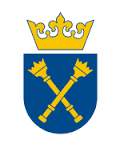 PROJEKTOWANE POSTANOWIENIA UMOWY nr 80.272.191.2021zawarta w Krakowie w dniu …............ 2021 r. pomiędzy:Uniwersytetem Jagiellońskim z siedzibą przy ul. Gołębiej 24, 31-007 Kraków, NIP 675-000-22-36, zwanym dalej „Zamawiającym”, reprezentowanym przez: 1. ………. – …………….., przy kontrasygnacie finansowej Kwestora UJ,a ………………………, wpisanym do ………, zwanym dalej „Wykonawcą”, reprezentowanym przez: ………..W wyniku przeprowadzenia postępowania w trybie przetargu nieograniczonego na podstawie art. 132 ustawy z dnia 11 września 2019 r. Prawo zamówień publicznych (Dz. U. z 2019 r. poz. 2019, z późn. zm.), zawarto umowę następującej treści:§ 1Przedmiotem umowy jest wykonanie zadania pn. „Przebudowa i rozbudowa budynku Narodowego Centrum Promieniowania Synchrotronowego SOLARIS Uniwersytetu Jagiellońskiego w Krakowie.” Zakres czynności i prac objętych niniejszą umową określony jest szczegółowo 
w poniższych dokumentach stanowiących integralną część niniejszej umowy:dokumentacji postępowania przetargowego, w szczególności w Specyfikacji Warunków Zamówienia oraz Załącznikach A, B i C do SWZ, będących jej integralną częścią,Wielobranżowej dokumentacji projektowej – dalej jako „Dokumentacja Projektowa”,ofercie Wykonawcy wraz z załącznikami,uzgodnionym z Zamawiającym harmonogramie rzeczowo-finansowym (załącznik nr 1), który Wykonawca winien przedstawić do uzgodnienia Zamawiającemu w terminie do 14 dni od dnia zawarcia umowy,Dokumenty opisujące przedmiot umowy należy traktować jako wzajemnie wyjaśniające i uzupełniające się w tym znaczeniu, iż w przypadku stwierdzenia jakichkolwiek niejasności lub wieloznaczności Wykonawca nie będzie mógł ograniczyć zakresu swojego zobowiązania, ani zakresu należytej staranności. W przypadku, gdy dokumentacja projektowa nie podaje w sposób szczegółowy technologii wykonywania robót lub wykonania określonego elementu całości zamówienia, bądź też nie precyzuje dostatecznie rodzaju i standardu materiałów, Wykonawca zobowiązany jest do każdorazowego wcześniejszego uzyskania decyzji w tym zakresie od zamawiającego.Strony zgodnie potwierdzają, że w przypadku stosowania przez Wykonawcę ogólnych warunków handlowych, ogólnych warunków umów, regulaminów itp., ich postanowienia nie znajdują zastosowania, choćby Wykonawca odwoływał się do nich w swojej ofercie, chyba, że w Umowie wyraźnie postanowiono inaczej. Jednakże warunki gwarancji dla danego wyrobu (wytworu/ urządzenia) znajdują zastosowanie, o ile są one korzystniejsze dla Zamawiającego niż postanowienia Umowy i dokumentów wskazanych w ust. 2 powyżej.§ 2Wykonawca oświadcza, że posiada odpowiednią wiedzę, doświadczenie i dysponuje stosowną bazą do wykonania przedmiotu umowy oraz zobowiązuje się wykonać przedmiot umowy przy zachowaniu należytej zawodowej staranności zgodnie z prawem budowlanym i pod nadzorem uprawnionych osób.Wykonawca oświadcza, że w złożonej ofercie uwzględnił wszystkie koszty związane z realizacją niniejszej umowy, w tym koszty zajęcia pasa drogowego, projektu organizacji ruchu, koszty obsługi geodezyjnej, koszty związane z przekładkami i przebudowaniem sieci (m.in. nadzór gestorów mediów, konieczność utrzymania zasilania), koszty urządzenia zaplecza socjalnego, tymczasowego ogrodzenia, wywozu i utylizacji materiałów z rozbiórki, odtworzenia, gwarancyjne oraz dokonał szczegółowej wizji (szczegółowych oględzin) terenu, na którym będzie realizowana inwestycja, celem rozeznania pełnego zakresu prac związanych z realizacją przedmiotu umowy. Wykonawca oświadcza ponadto, że przed zawarciem niniejszej umowy zapoznał się z dokumentacją projektową, sprawdził jej przydatność do celu wykonania przedmiotu umowy i nie wnosi do niej zastrzeżeń. Wykonawca zobowiązuje się, że osoby wykonujące prace dachowe, żelbetowe, murarskie, instalacyjne, wykończeniowe, w tym np. prace malarskie objęte przedmiotem zamówienia, będą zatrudnione przez Wykonawcę lub jego podwykonawcę w oparciu o umowę o pracę w rozumieniu przepisów ustawy z dnia 26 czerwca 1974 r. – Kodeks pracy (t. j. Dz.U. 2020 poz. 1320 ze zm.) w zakresie realizacji niniejszej Umowy (zamówienia publicznego)W trakcie realizacji Umowy na każde wezwanie Zamawiającego, w wyznaczonym w tym wezwaniu terminie Wykonawca przedłoży Zamawiającemu dowody w celu potwierdzenia spełnienia wymogu zatrudnienia na podstawie umowy o pracę przez Wykonawcę lub Podwykonawcę osób wykonujących wskazane w ust. 3 powyżej czynności w trakcie realizacji Umowy. Dowodami tymi mogą w szczególności być:oświadczenia zatrudnionego pracownika, oświadczenia Wykonawcy lub podwykonawcy o zatrudnieniu pracownika/ów na podstawie umowy o pracę, poświadczonej za zgodność z oryginałem kopii umowy o pracę zatrudnionego pracownika/ów,inne dokumenty, zawierające informacje niezbędne do weryfikacji zatrudnienia na podstawie umowy o pracę, t.j.:a) poświadczone za zgodność z oryginałem odpowiednio przez Wykonawcę lub podwykonawcę kopie dokumentów potwierdzających opłacanie składek na ubezpieczenia społeczne i zdrowotne z tytułu zatrudnienia na podstawie umów o pracę (wraz z informacją o liczbie odprowadzonych składek):b) zaświadczenie właściwego oddziału ZUS, potwierdzające opłacanie przez Wykonawcę, podwykonawcę składek na ubezpieczenia społeczne i zdrowotne z tytułu zatrudnienia na podstawie umów o pracę za ostatni okres rozliczeniowy lub kopie dowodu potwierdzającego zgłoszenie pracownika do ubezpieczeń,− zawierających informacje, w tym dane osobowe, niezbędne do weryfikacji zatrudnienia na podstawie umowy o pracę, w szczególności imię i nazwisko zatrudnionego pracownika, datę zawarcia umowy o pracę, rodzaj umowy o pracę i zakres obowiązków pracownika (dotyczy wszystkich dokumentów/oświadczeń wskazanych w pkt 1-4 powyżej).Nieprzedłożenie przez Wykonawcę kopii dokumentów zawartych przez Wykonawcę z ww. pracownikami w terminie i zakresie wskazanym przez Zamawiającego zgodnie z ust. 4, będzie traktowane jako niewypełnienie obowiązku zatrudnienia pracowników na podstawie umowy o pracę, co będzie skutkować naliczeniem kar umownych zgodnie z § 17 ust. 2 lit. h) umowy.W przypadku uzasadnionych wątpliwości co do przestrzegania prawa pracy przez Wykonawcę lub Podwykonawcę, Zamawiający może zwrócić się o przeprowadzenie stosownej kontroli przez Państwową Inspekcję Pracy.W trakcie realizacji zamówienia Zamawiający uprawniony jest do wykonywania czynności kontrolnych wobec Wykonawcy odnośnie do spełniania przez Wykonawcę lub Podwykonawcę wymogu zatrudnienia na podstawie umowy o pracę osób wykonujących wskazane w ust. 3 czynności. Zamawiający uprawniony jest w szczególności do: żądania oświadczeń i dokumentów w zakresie potwierdzenia spełniania ww. wymogów i dokonywania ich oceny,żądania wyjaśnień w przypadku wątpliwości w zakresie potwierdzenia spełniania ww. wymogów,przeprowadzania kontroli na miejscu wykonywania świadczenia.Przedstawiciele stron i uczestnicy procesu inwestycyjnego§ 3Każda ze Stron zobowiązuje się do dołożenia należytej zawodowej staranności przy realizacji niniejszej umowy, w tym także do pełnej współpracy z drugą Stroną w celu zapewnienia należytego i terminowego jej wykonania.Strony ustalają, że przedstawicielami Zamawiającego w toku realizacji umowy będą: .........................................................; ......................................................... Ww. osoby są upoważnione do dokonania wszelkich czynności, w tym składania oświadczeń woli w imieniu Zamawiającego z zastrzeżeniem tych, które wymagają aneksu do umowy zgodnie z §6 ust. 2 oraz §21 niniejszej umowy, z tym zastrzeżeniem, że wymagana jest łączna zgoda ww. osób.Strony ustalają, że przedstawicielami Wykonawcy w toku realizacji umowy będą:Kierownik budowy posiadający uprawnienia budowlane do kierowania robotami budowlanymi w specjalności konstrukcyjno - budowlanej bez ograniczeń ………………………,Kierownik robót elektrycznych posiadający uprawnienia do kierowania robotami 
w zakresie instalacji i urządzeń elektrycznych i elektroenergetycznych bez ograniczeń ……………………………,Kierownik robót instalacyjnych posiadający uprawnienia do kierowania robotami 
w zakresie instalacji i urządzeń cieplnych, wodociągowych i kanalizacyjnych bez ograniczeń - ……………..……,wskazani w ofercie Wykonawcy, przy czym Wykonawca oświadcza, iż wskazany kierownik budowy oraz kierownicy robót będą obecni na terenie budowy osobiście 
w trakcie realizacji prac przez minimum 6 godzin dziennie w dni robocze w okresie prowadzenia prac z danego zakresu.Zamawiający może w trakcie realizacji przedmiotu umowy zgłosić uzasadniony sprzeciw wobec osoby lub osób wymienionych w ust. 3. W takim przypadku Wykonawca jest zobowiązany do jej lub ich zmiany w terminie 7 dni licząc od daty przekazania zgłoszenia przez Zamawiającego drogą mailową lub pocztą na adres wskazany w ofercie Wykonawcy. Zamawiający może wyznaczyć termin dłuższy.Strony zgodnie ustalają, że zmiana osób wskazanych w ust. 3 oraz przeznaczonych zgodnie 
z ofertą do realizacji umowy w treści oferty Wykonawcy wymaga uprzedniej pisemnej zgody Zamawiającego i dopuszczalna jest wyłącznie w wyjątkowych sytuacjach, 
w szczególności z powodu choroby lub innych zdarzeń losowych powodujących niemożność wykonywania powierzonego jej zakresu obowiązków, a wskazane 
w zastępstwie osoba lub osoby muszą posiadać kwalifikacje i doświadczenie spełniające, co najmniej wymagania zawarte w Rozdziale VI SWZ. W takim przypadku strony zawrą aneks do umowy. W przypadku zmiany przedstawiciela przez jedną ze stron zobowiązana jest ona powiadomić o tym na piśmie (drogą mailową lub pocztą) drugą stronę w terminie 3 dni.Zmiana osób wymieniowych w ust. 2 i 3 nie stanowi zmiany umowy.§3Nadzór autorskiZamawiający zapewni nadzór autorski wynikający z umowy z Projektantami. Zamawiający zobowiązuje się poinformować Wykonawcę o przedstawicielach Projektanta wyznaczonych do pełnienia nadzoru autorskiego niezwłocznie po podpisaniu Umowy. Zamawiający zobowiązuje się informować Wykonawcę o każdej zmianie osób wyznaczonych do pełnienia nadzoru autorskiego niezwłocznie po dokonaniu zmiany. Wykonawca zobowiązuje się uzgadniać z przedstawicielem Projektanta wszelkie sprawy związane z wykonaniem zamówienia, co do których obowiązek uzgodnienia wynika z postanowień Umowy, z postanowień załączników do Umowy lub z przepisów prawa albo co do których Wykonawca wskazał na konieczność uzgodnienia, a przedstawiciel Projektanta nie uznał, że sprawa należy do wyłącznej decyzji Wykonawcy. Wykonawca będzie współpracował w niezbędnym zakresie z osobami sprawującymi nadzór autorski, z zastrzeżeniem, iż wprowadzanie jakichkolwiek zmian w Dokumentacji Projektowej lub technologii wykonywania robót budowlanych na podstawie decyzji tych osób wymaga także każdorazowo uzyskania uprzedniej zgody Zamawiającego.W przypadku stwierdzenia przez Wykonawcę potrzeby dokonania ww. uzgodnień z Projektantem, w tym uzgodnienia zmian w Dokumentacji Projektowej lub technologii wykonywania robót budowlanych, uzyskania wyjaśnień, opinii, zatwierdzeń itp., Wykonawca zobowiązany jest wystąpić ze stosownym pytaniem do Zamawiającego, które niezwłocznie zostanie przekazane Projektantowi, bądź Wykonawca występować będzie do Projektantów bezpośrednio. Projektant w ramach nadzoru autorskiego jest zobowiązany do udzielania odpowiedzi niezwłocznie, jednak nie później w terminie do 5 dni, licząc od dnia otrzymania pytania od Zamawiającego lub Wykonawcy. Zamawiający uzyskaną odpowiedź przekazuje niezwłocznie Wykonawcy. W przypadku zmian w Dokumentacji Projektowej lub technologii wykonywania robót budowlanych, Zamawiający wyrazi zgodę, o której mowa w ust. 5 lub nie wyrazi zgody, w terminie do 5 dni roboczych od dnia uzyskania odpowiedzi Projektanta. Brak odniesienia się Zamawiającego w ww. terminie uważa się za niewyrażenie zgody. W razie stwierdzenia przez Wykonawcę potrzeby osobistego stawiennictwa Projektanta na budowie, Wykonawca zgłosi do Zamawiającego stosowny wniosek, zawierający zakres i uzasadnienie niezbędnych uzgodnień na budowie, z co najmniej 7 (siedmio-) dniowym wyprzedzeniem. W przypadku braku możliwości osobistego stawiennictwa Projektanta w terminie wskazanym przez Wykonawcę, Projektant uzgodni z Zamawiającym i Wykonawcą inny termin, nie późniejszy jednak niż 5 dni robocze od terminu wskazanego przez Wykonawcę. Wynagrodzenie§ 4Wysokość wynagrodzenia przysługującego Wykonawcy za wykonanie przedmiotu umowy ustalona została na podstawie złożonej oferty. Wynagrodzenie obejmuje kompleksowe wykonanie całości robót budowlanych, jak również wszelkich robót i czynności warunkujących odbiór końcowy przedmiotu umowy i ma charakter ryczałtowy, nie podlega waloryzacji, z wyjątkiem sytuacji określonych Umową oraz uwzględnia w szczególności wszystkie koszty wykonania robót i dostaw, niezbędnych do wykonania przedmiotu umowy, koszty robót przygotowawczych, wykończeniowych, porządkowych, koszty zabezpieczeń, wymagane opłaty i koszty niezbędne do zrealizowania całości przedmiotu umowy, bez względu na okoliczności i źródła ich powstania, przeglądów okresowych i gwarancyjnych oraz usunięcia wad i usterek w okresie rękojmi i gwarancji. Wynagrodzenie za przedmiot umowy wynosi kwotę netto …………… PLN, (słownie: ……………………. złotych …/100), która po doliczeniu obowiązującej stawki podatku od towarów i usług VAT daje kwotę brutto: ……………………. PLN, (słownie: ………………………….. złotych …/100). Wynagrodzenie Wykonawcy może zostać obniżone proporcjonalnie do obniżenia jakości spowodowanej wadami przedmiotu umowy w przypadku, gdy wady są nieusuwalne, albo z okoliczności wynika, że Wykonawca nie zdoła wad usunąć w odpowiednim czasie, bądź ich nie usunął w wyznaczonym przez Zamawiającego terminie. Stwierdzone wady jednych parametrów przedmiotu umowy nie mogą podlegać kompensacji polepszeniem jakości innych parametrów przedmiotu umowy.Wynagrodzenie nie będzie podlegać waloryzacji i zmianom, za wyjątkiem przypadków opisanych w umowie, w szczególności ustawowej zmiany stawki podatku od towarów i usług VAT. W przypadku ustawowego obniżenia lub podwyższenia stawki podatku od towarów i usług VAT w okresie realizacji umowy, Strony dokonają stosownej zmiany pozostałej do zapłaty należności wynikającej z umowy, po przeprowadzeniu ustaleń i zawarciu aneksu, dla tej części wynagrodzenia umownego, której zmiana dotyczy. Zmiana wynagrodzenia Wykonawcy nastąpi od daty wprowadzenia zmiany w umowie (wchodzi w życie z dniem zawarcia aneksu) i dotyczy wyłącznie niezrealizowanej części umowy. Zamawiający zastrzega prawo opcji na następujące prace wraz z niezbędnymi dostawami wskazane w dokumentacji wykonawczej, zgodnie z ofertą Wykonawcy, a dokładnie zgodnie z Załącznikiem C (uzupełnionym przez Wykonawcę), stanowiącym integralną część niniejszej umowy:Zamawiający może zlecić w jednym lub kilku zamówieniach wskazane prace wraz z dostawami, podając dokładnie zakres opcji, z którego korzysta (jedną, wybrane lub wszystkie pozycje). Zamawiający poinformuje Wykonawcę w terminie do 3 miesięcy licząc od daty zawarcia niniejszej umowy o korzystaniu z prawa opcji i jej zakresie.  Do zamówień, o których mowa w ust. 6 i 7 zastosowanie mają wszelkie postanowienia niniejszej umowy, a w szczególności dotyczące gwarancji i rękojmi, z zastrzeżeniem, że płatność nastąpi na podstawie odrębnej faktury VAT, a skorzystanie z prawa opcji nie wymaga sporządzenia aneksu do niniejszej Umowy.§ 5Przewiduje się możliwość obniżenia wynagrodzenia ryczałtowego o wartość robót niewykonanych uznanych przez Zamawiającego jako zbędne, choć objęte ofertą Wykonawcy oraz Specyfikacją Warunków Zamówienia, przy czym ewentualne obniżenie wynagrodzenia nastąpi stosownie do wartości wynikających w szczególności tabel wyceny stanowiących załącznik do oferty Wykonawcy. Zakres dopuszczalnych zmian i zasady ich wprowadzenia zostały określone w § 21 ust. 1 umowy.Zamawiający w uzgodnieniu z Wykonawcą może w każdej chwili zarządzić wprowadzenie robót zamiennych o tożsamym zakresie przedmiotowym do wykonywanego zakresu umowy, w przypadku zaistnienia okoliczności wynikających z technologii lub funkcjonalności przedmiotu umowy w celu realizacji przedmiotu umowy zgodnie z zasadami sztuki budowlanej. Łączna wartość robót zamiennych co do zasady nie powinna być wyższa niż wartość robót podstawowych podlegających zamianie, a w uzasadnionych przypadkach ich łączna wartość nie może przekroczyć sumy wartości robót podstawowych podlegających zamianie i wartości równej 15% wartości wynagrodzenia, o którym mowa w § 4 ust. 2. W takim przypadku Strony podpiszą stosowny aneks do umowy, przy przyjęciu zasady, że zakres i wartość każdej takiej modyfikacji zostanie poddana osobnej wycenie w oparciu o tabele wyceny stanowiące załączniki do umowy i kalkulację szczegółową wprowadzonych robót zamiennych sporządzoną w oparciu o załączone do oferty tabele wyceny lub inne dokumenty załączone przez Wykonawcę do oferty, a w przypadku braku wyceny wskazanych elementów  w oparciu o średnie ceny Sekocenbudu z ostatniego kwartału poprzedzającego rozliczenie. W przypadku braku odniesienia rozliczenia zostaną one dokonane według średnich cen Sekocenbudu z ostatniego kwartału poprzedzającego rozliczenie, przy czym w przypadku elementów wyposażenia pomocniczo dopuszcza się również ewentualność wyceny w oparciu o ceny rynkowe udokumentowane ofertami dostawców, producentów etc.Zamawiający w uzgodnieniu z Wykonawcą może w każdej chwili zarządzić wprowadzenie robót dodatkowych rozliczanych na zasadach jak dla robót zamiennych.Termin realizacji umowy § 6Zamówienie musi zostać wykonane w terminie 12 miesięcy od dnia zawarcia umowy. Termin zakończenia realizacji przedmiotu umowy jest tożsamy z terminem skutecznego zgłoszenia gotowości do odbioru końcowego potwierdzonego przez Zamawiającego lub ewentualnie potwierdzonego przez osoby działające bezpośrednio z ramienia Zamawiającego, zgodnie z procedurami odbiorowymi opisanymi w § 11 umowy.Strony dopuszczają możliwość zmiany terminu zakończenia realizacji przedmiotu umowy określonego w ust. 1 wyłącznie w przypadku:działania siły wyższej w rozumieniu § 18 umowy,obniżenia, braku bądź przesunięcia terminu finansowania przedmiotowego zadania, udokumentowanego opóźnienia wprowadzenia Wykonawcy na budowę przez Zamawiającego lub wstrzymania realizacji robót, w tym wstrzymania ich przez Zamawiającego z przyczyn, za które Wykonawca nie odpowiada, a w szczególności takich jak:niekorzystna pogoda, która uniemożliwia prowadzenie prac przez Wykonawcę,choroby kluczowego personelu Wykonawcy bądź podwykonawców,znaleziska archeologiczne na terenie budowy,nieznane Stronom w dniu zawierania Umowy przeszkody dotyczące terenu lub placu budowy takie jak zwłaszcza nieznany przebieg linii przesyłowych, w tym gazowych, telekomunikacyjnych, elektrycznych, wodnych, kanalizacyjnych etc. lub związane z trudnościami w przeprowadzeniu rozbiórki części istniejącego budynku NCPS SOLARIS UJ, których Strony nie mogły przewidzieć zawierając Umowę niniejszą.zwłoki Zamawiającego w przekazaniu dokumentów niezbędnych do realizacji umowy,wystąpienia innych przyczyn leżących po stronie Zamawiającego, w szczególności w przypadku wprowadzenia na wniosek Zamawiającego zmian wynikających z poprawy, jakości lub innych parametrów charakterystycznych dla danego elementu przedmiotu Umowy lub zmiany technologii na równoważną lub lepszą, podniesienia wydajności urządzeń oraz bezpieczeństwa, wymagających zmiany terminu realizacji Umowy, konieczności wykonania ostatecznych albo natychmiast wykonalnych decyzji administracyjnych, postanowień lub innych aktów organów i uprawnionych instytucji, wydanych z przyczyn, za które Wykonawca nie odpowiada,opóźnień w uzyskaniu przez Wykonawcę od stosownych instytucji i organów niezbędnych uzgodnień, pozwoleń, ostatecznych albo natychmiast wykonalnych decyzji administracyjnych i innych aktów, w terminach instrukcyjnych bądź obligatoryjnych wynikających z obowiązujących przepisów prawa, z przyczyn, za które Wykonawca nie odpowiada.wystąpienia konieczności wykonania robót dodatkowych, nieobjętych zamówieniem podstawowym, których Zamawiający nie był w stanie przewidzieć lub wprowadzenia robót zamiennych, o których mowa w § 5 ust. 2 umowy.Ewentualne przedłużenie terminu zakończenia realizacji przedmiotu umowy winno zostać poprzedzone przygotowaniem protokołu konieczności i udokumentowaniem zaistnienia okoliczności wpływających na zmianę terminu, a następnie podpisaniem przez Strony aneksu do umowy. W razie zaistnienia trudności w dokumentowaniu okoliczności, a zwłaszcza trudności w pozyskaniu stosownych dokumentów od podmiotów innych niż Strony (zwłaszcza okoliczności określone w ust. 2 lit. f) powyżej), Strony dołożą należytej staranności, aby w sposób możliwie pełny wykazać okoliczności wpływające na zmianę terminu.Prawa autorskie
§ 7Wykonawca zapewni, że zawarcie Umowy, jej wykonanie czy korzystanie przez Zamawiającego z prac Wykonawcy lub wyników prac Wykonawcy (lub dowolnej ich części) obejmujących roboty budowlane, dostawy, usługi realizowane przez Wykonawcę na podstawie Umowy w celach i na zasadach wynikających z Umowy nie będzie stanowiło naruszenia jakichkolwiek praw przysługujących Wykonawcy lub osobom trzecim, ani czynu niedozwolonego, tj. w szczególności nie będzie stanowiło naruszenia praw do:dóbr stanowiących utwory („Utwory”) w rozumieniu ustawy z dn. 4 lutego 1994 r. o prawie autorskim i prawach pokrewnych (tj. z dn. 21 maja 2021 r., Dz. U. 2021 poz. 1062), dalej jako „Prawo autorskie”, w tym w szczególności dokumentacji powykonawczej, oprogramowania;dóbr stanowiących projekty wynalazcze w rozumieniu Prawa własności przemysłowej (zwanych dalej „Projektami Wynalazczymi”);znaków towarowych, znaków usługowych, firm i oznaczeń przedsiębiorstw, know-how oraz innych dóbr niematerialnych chronionych przepisami prawa niezależnie, czy prawa do tego rodzaju dóbr przysługują Wykonawcy lub osobom trzecim na mocy prawa polskiego, czy prawa obcego.Prawa do korzystania z dóbr określonych powyżej zwane są łącznie Prawami Własności Intelektualnej.Wykonawca oświadcza, że jest upoważniony do korzystania z Praw Własności Intelektualnej w zakresie koniecznym do realizacji przedmiotu Umowy, i że jest uprawniony do zapewnienia Zamawiającemu Praw Własności Intelektualnej na zasadach ustalonych w niniejszym §7. Wykonawca oświadcza i zapewnia Zamawiającego, iż w momencie wydania Zamawiającemu Utworu, w tym zwłaszcza dokumentacji powykonawczej, będzie jedynym uprawnionym z tytułu autorskich praw majątkowych oraz praw zależnych do tej dokumentacji oraz że prawa te nie będą obciążone prawami osób trzecich, a także, że w tym momencie będzie jedynym właścicielem wydawanych Zamawiającemu egzemplarzy dokumentacji powykonawczej i nośników, na których dokumentacja ta została utrwalona.Autorskie prawa majątkowe do Utworów, w tym do całej dokumentacji, która powstanie w wyniku wykonania niniejszej umowy, przechodzą na Zamawiającego z chwilą podpisania protokołów odbioru, z dniem rozwiązania umowy lub odstąpienia od Umowy lub jej części, w zależności od tego które ze zdarzeń nastąpi wcześniej, bez konieczności składania przez Strony dodatkowego oświadczenia woli.Przejście autorskich praw majątkowych, o którym mowa w ust. 4, obejmuje następujące pola eksploatacji:wytwarzanie i zwielokrotnianie dowolną techniką oraz utrwalanie Utworu, w tym techniką drukarską, reprograficzną, zapisu magnetycznego oraz techniką cyfrową w tym m.in. przez dyskietki, CD-romy, DVD, taśmy magnetyczne, nośniki magnetooptyczne, przez druk oraz urządzenia elektroniczne (w tym tzw. papier elektroniczny),wprowadzanie do pamięci komputera,prawo do wykorzystywania, w każdy sposób i w każdej formie, w Internecie i w innej sieci komputerowej, przy czym wykorzystywanie nie obejmuje celów niezwiązanych z realizacją zamówienia bądź celami projektu i działalnością Zamawiającego,wystawianie i publikowanie dowolną techniką,postępowania przetargowego o udzielenie zamówienia na realizację przedmiotu objętego projektem przy uwzględnieniu prawa do niezbędnych modyfikacji projektów wynikających z powszechnie i aktualnie obowiązujących przepisów prawa oraz stanu wiedzy technicznej i budowlanej.Wykonawca wyraża zgodę na dokonywanie przez Zamawiającego lub na jego zlecenie przez osoby trzecie wszelkich zmian, aktualizacji i uzupełnień wykonanych Utworów, w tym dokumentacji powykonawczej, a zarazem przenosi na Zamawiającego prawo do wykonywania autorskich praw zależnych w zakresie wskazanych w ust. 4 i 5 powyżej. Wszelkie uprawnienia do Utworów, w tym do dokumentacji powykonawczej określone w niniejszej umowie obejmują wszystkie nośniki informacji, są nieograniczone przedmiotowo, czasowo oraz terytorialnie.Na żądanie Zamawiającego Wykonawca zobowiązuje się do należytego wykazania wszystkich Utworów, do których autorskie prawa majątkowe są przenoszone na rzecz Zamawiającego przez przedstawienie dokumentów potwierdzających nabycie przez Wykonawcę tych praw do części Utworów opracowanych przez podwykonawców lub też poprzez złożenie oświadczenia w formie pisemnej, że dany Utwór (dana część dokumentacji) jest jego dziełem i że posiada do niego wyłączne i samodzielne oraz wszelkie prawa autorskie.Wynagrodzenie, o którym mowa w § 4, stanowi pełne i kompletne wynagrodzenie z tytułu przeniesienia autorskich praw majątkowych do Utworów, w tym do dokumentacji powykonawczej dla przedmiotu umowy i przypada za ich przeniesienie na każdym wskazanym w niniejszej umowie polu eksploatacji, jak też za udzielenie Zamawiającemu praw zależnych do Utworów, do których przenoszone są prawa. Wynagrodzenie należne jest Wykonawcy także za przeniesienie na Zamawiającego własności nośników, na których Utwory zostały utrwalone.W przypadku wystąpienia przez jakąkolwiek osobę trzecią z jakimkolwiek roszczeniem w stosunku do Zamawiającego z tytułu naruszenia autorskich praw majątkowych lub autorskich praw osobistych, Wykonawca będzie zobowiązany do:podjęcia na własny koszt wszelkich działań w celu ochrony interesów Zamawiającego, w szczególności w celu wykazania bezpodstawności dochodzonych przez osobę trzecią roszczeń,w przypadku dochodzenia na drodze sądowej przez osobę trzecią roszczeń wynikających z tytułu naruszenia ich praw przeciwko Zamawiającemu Wykonawca jest zobowiązany do przystąpienia w procesie po stronie Zamawiającego i podjęcia wszelkich czynności w celu jego zwolnienia od udziału w sprawie,w przypadku zasądzenia od Zamawiającego jakichkolwiek kwot do zwrotu przez Zamawiającego, całość zasądzonych bądź pokrytych przez Zamawiającego roszczeń oraz wszelkich wydatków i opłat, w tym ewentualnych kosztów procesu 
i obsługi prawnej Wykonawca zobowiązuje się pokryć koszty na pierwsze żądanie.Wykonawca zobowiązuje się do niewykonywania autorskich praw osobistych ze szkodą dla interesów Zamawiającego lub w sposób utrudniający realizację przedmiotu umowy.Wykonawca nie może odstąpić od umowy w zakresie przeniesienia autorskich praw majątkowych. W przypadku odstąpienia od niniejszej umowy przez Zamawiającego zachowuje on przeniesione na niego autorskie prawa majątkowe. Przekazanie terenu budowy§ 8Teren budowy określony jest w załącznikach do specyfikacji warunków zamówienia.Zamawiający przekaże plac budowy w terminie do 7 dni roboczych od zawarcia umowy. Rozpoczęcie robót może nastąpić po złożeniu przez Wykonawcę Projektu Organizacji Robót i zatwierdzeniu dokumentu przez Służby Inwestora.Wykonawca we własnym zakresie i na własny koszt:  zapewni sprzęt i materiały niezbędne do realizacji przedmiotu umowy, zapewni właściwą organizację robót zgodnie z przepisami bhp i p.poż, urządzenie placu budowy oraz ponosi odpowiedzialność za naruszenie przepisów bhp i p.poż.Wykonawca na własny koszt wykona: przyłącze wody oraz energetyczne wraz z opomiarowaniem; ogrodzenie terenu budowy z pełnych paneli o wysokości min 1.8 m, przyłącz telefoniczny i internetowy, drogi tymczasowe na terenie budowy, inne elementy zaplecza - stosownie do swoich potrzeb; zabezpieczenie istniejącej zieleni; zaplecze biurowo-socjalne dla potrzeb Służb Inwestora.  oraz zapewni całodobową ochronę fizyczną inwestycji.Wykonawca od dnia przejęcia terenu budowy będzie ponosił wszelkie koszty związane z jego eksploatacją i utrzymaniem oraz zabezpieczeniem oraz pokryje koszty zużytych mediów. Zamawiający wystawi Wykonawcy comiesięczne faktury z tego tytułu.  Wykonawca ponosi całkowitą odpowiedzialność materialną i prawną za szkody spowodowane działalnością Wykonawcy i jego podwykonawców wynikłe z realizacji przedmiotu niniejszej umowy, powstałe u Zamawiającego i osób trzecich. Nie dotyczy to zakłóceń będących normalnym następstwem prowadzenia czynności i robót przewidzianych umową, których zgodnie z rzetelną praktyką projektową i budowlaną Wykonawca nie mógł uniknąć. Wykonawca potwierdza, że rozumie, iż prace stanowiące przedmiot umowy dotyczą rozbudowy budynku (hali), w której znajduje się wrażliwa i odkryta aparatura naukowo-badawcza. Dlatego też Wykonawca zobowiązany jest do dołożenia szczególnej staranności w wykonaniu zabezpieczenia miejsc objętych pracami, w szczególności przed wydostawaniem się zanieczyszczeń, pyłu etc. Wykonawca oświadcza i potwierdza, że rozumie powyższe i dołoży najwyższej staranności w wykonaniu zabezpieczeń miejsca prac.Realizacja umowyPodwykonawcy§ 9Wykonawca zobowiązuje się wykonać siłami własnymi przedmiot umowy za wyjątkiem czynności i prac powierzonych podwykonawcom.Wykonawca, przed przystąpieniem do wykonywania zamówienia, poda w formie zestawienia nazwy, dane kontaktowe oraz przedstawicieli podwykonawców, o ile są mu wówczas znani. Zakres i wartość czynności, jak i prac przewidzianych do wykonania przez podwykonawców wraz z podaniem ich nazw (firm), wysokością należnego na ich rzecz wynagrodzenia oraz zaakceptowaną przez Zamawiającego kopią umowy 
o podwykonawstwo z nimi zawartą będzie stanowił w przyszłości załącznik do umowy i będzie podlegał ciągłej aktualizacji - po zgłaszaniu Zamawiającemu przez Wykonawcę kolejnych podwykonawców w trakcie realizacji umowy.Wykonawca, podwykonawca albo dalszy podwykonawca zobowiązany jest przedkładać Zamawiającemu:a) 	projekt umowy o podwykonawstwo na roboty budowlane, dostawy lub usługi wykonywane w ramach robót budowlanych, b) 	projekt zmian umowy o podwykonawstwo,  c) 	poświadczoną za zgodność z oryginałem kopię zawartej umowy o podwykonawstwo lub zawartego aneksu do umowy o podwykonawstwo  
- w ciągu 7 dni od sporządzenia/zawarcia jednego z dokumentów wskazanych w lit. a-c powyżej. 4. 	W razie niespełnienia przez projekt umowy albo umowy o podwykonawstwo wymagań zawartych w SWZ Zamawiający może zgłosić Wykonawcy, podwykonawcy lub dalszemu podwykonawcy odpowiednio zastrzeżenia albo sprzeciw w terminie 14 dni od daty przedłożenia mu projektu umowy o podwykonawstwo albo poświadczonej kopii przedmiotowej umowy/aneksu. Brak zgłoszenia przez Zamawiającego zastrzeżeń albo sprzeciwu w powyższym terminie uważa się za wyrażenie przez niego zgody na zawarcie umowy o podwykonawstwo lub jej zmianę. Zamawiający zastrzega, iż zawarcie lub zmiana umowy o podwykonawstwo pomiędzy podwykonawcą, a dalszym podwykonawcą wymaga przedłożenia mu pisemnej zgody Wykonawcy na zawarcie tej umowy. W celu uzyskania zgody Zamawiającego na zmianę umowy z podwykonawcą (dalszym podwykonawcą) lub zmiany podwykonawcy (dalszego podwykonawcy), w zakresie opisanym w niniejszej umowie, Wykonawca, podwykonawca zobowiązany będzie skierować do Zamawiającego wniosek o zmianę umowy z podwykonawcą (dalszym podwykonawcą) lub zmiany podwykonawcy (dalszego podwykonawcy). Wniosek ten ww. podmioty przedkładają Zamawiającemu wraz z projektem umowy o podwykonawstwo na roboty budowlane, dostawy lub usługi wykonywane w ramach robót budowlanych, a także projektem jej zmiany w trybie „śledź zmiany”, oraz poświadczonej za zgodność z oryginałem kopii zawartej umowy o podwykonawstwo w terminie określonym w ust. 3 powyżej.W przypadku, gdy Wykonawca zawrze umowę z podwykonawcą odpowiada wobec Zamawiającego za działania lub zaniechania podwykonawcy, jak za własne działania 
i zaniechania.Wykonawca zapewni w umowach o podwykonawstwo z podwykonawcą (dalszym podwykonawcą) rozszerzenia odpowiedzialności podwykonawcy (dalszego podwykonawcy) za wady fizyczne na okres nie krótszy od okresu, w którym Wykonawca ponosi odpowiedzialność za te wady wobec Zamawiającego.Podwykonawca (dalszy podwykonawca) nie może przystąpić do realizacji robót przed uzyskaniem przez Wykonawcę zgody Zamawiającego na zawarcie z podwykonawcą (dalszym podwykonawcą) umowy.W przypadku przystąpienia podwykonawcy (dalszego podwykonawcy) do robót objętych niniejszą Umową przed akceptacją umowy o podwykonawstwo lub jej zmiany przez Zamawiającego, o której mowa w ust. 2 powyżej lub pomimo nieuzyskania przez Wykonawcę zgody na zawarcie umowy o podwykonawstwo z podwykonawcą (dalszym podwykonawcą):Wykonawca zobowiązany będzie zapłacić Zamawiającemu karę umowną w wysokości 20 000 zł (słownie: dwadzieścia tysięcy złotych i 00/100),Zamawiający uprawniony będzie do wstrzymania robót budowlanych realizowanych na inwestycji, w tym przez podwykonawcę (dalszego podwykonawcę) do czasu przedstawienia przez Wykonawcę albo podwykonawcę Zamawiającemu projektu umowy o podwykonawstwo lub kopii umowy o podwykonawstwo z podwykonawcą (dalszym podwykonawcą) wraz z częścią dokumentacji dotyczącą wykonania robót określonych w umowie o podwykonawstwo lub projekcie umowy o podwykonawstwo z podwykonawcą (dalszym podwykonawcą) i uzyskania przez Wykonawcę (podwykonawcę) zgody na zawarcie umowy o podwykonawstwo, w trybie określonym w ust. 3 i 4 powyżej. Niewykonanie robót budowlanych w terminie określonym w § 6 ust. 1 umowy, spowodowane ww. Wstrzymaniem prac przez Zamawiającego kwalifikowane będzie jako zwłoka Wykonawcy, Zamawiający uprawniony będzie do wstrzymania wypłaty wynagrodzenia należnego Wykonawcy do czasu przedstawienia przez Wykonawcę Zamawiającemu projektu umowy o podwykonawstwo lub kopii umowy o podwykonawstwo z podwykonawcą wraz z częścią dokumentacji dotyczącą wykonania robót określonych w umowie o podwykonawstwo lub projekcie umowy o podwykonawstwo z podwykonawcą (dalszym podwykonawcą) i uzyskania przez Wykonawcę zgody na zawarcia umowy o podwykonawstwo z podwykonawcą (dalszym podwykonawcą).W przypadku przystąpienia podwykonawcy do robót objętych niniejszą Umową pomimo nieuzyskania przez Wykonawcę (podwykonawcę) zgody na zawarcie umowy o podwykonawstwo z podwykonawcą (dalszym podwykonawcą) Zamawiający uprawniony będzie ponadto do odstąpienia od niniejszej umowy z Wykonawcą, w całości lub części, w terminie 3 (trzech) miesięcy od dnia uzyskania informacji o wykonywaniu na inwestycji robót przez podwykonawcę (dalszego podwykonawcę). W takim przypadku Wykonawca zobowiązany będzie do zapłaty Zamawiającemu kary umownej, w wysokości wskazanej w § 17 ust. 2 lit. a.Podwykonawcą (dalszym podwykonawcą) w rozumieniu niniejszej umowy jest każdy podmiot (osoba fizyczna, osoba prawna, jednostka organizacyjna nie posiadająca osobowości prawnej) wykonujący na podstawie umowy z Wykonawcą (podwykonawcą), zwanej umową o podwykonawstwo, jakiekolwiek roboty budowlane lub innego rodzaju prace (także na podstawie umowy o dzieło, umowy sprzedaży z montażem, dostawy z montażem lub umowy zlecenia) na terenie budowy, z wyłączeniem kierownika robót.Zamawiający ma prawo zweryfikować, czy nie zachodzą wobec podwykonawcy niebędącego podmiotem udostępniającym zasoby podstawy wykluczenia, o których mowa w Rozdziale VII SWZ. Wykonawca jest zobowiązany przedstawić, według żądania Zamawiającego, odpowiednio oświadczenie, o którym mowa w art. 125 ust. 1 ustawy PZP, lub podmiotowe środki dowodowe dotyczące tego podwykonawcy. W przypadku, gdy wobec podwykonawcy zachodzą podstawy wykluczenia odpowiednie zastosowanie znajdzie art. 462 ust. 6 ustawy PZP.Jeśli Wykonawca w toku postępowania o udzielenia zamówienia publicznego w wyniku, którego zawarto niniejszą umowę, powoływał się na zasoby innych podmiotów będących jego podwykonawcami, na zasadach określonych w art. 118 ust. 1 ustawy PZP, w celu wykazania spełniania warunków udziału w postępowaniu, Wykonawca jest obowiązany wykazać Zamawiającemu, że proponowany inny podwykonawca lub Wykonawca samodzielnie spełnia je w stopniu nie mniejszym niż dotychczasowy podmiot (podwykonawca). W przeciwnym przypadku odpowiednie zastosowanie znajdzie art. 122 ustawy PZP.Materiały§ 10Wykonawca zobowiązany jest do używania materiałów wyłącznie o jakości odpowiadającej opisowi zawartemu w SWZ i jej załącznikach, a szczególnie w projekcie i Specyfikacji Technicznej Wykonania i Odbioru Robót (STWiOR) oraz normom zawartym w dokumentacji technicznej, projektowej oraz specyfikacjach technicznych, mających wymagane przez powszechnie obowiązujące przepisy prawa RP oraz Unii Europejskiej, atesty, świadectwa i certyfikaty dopuszczające je do stosowania.Wykonawca ma obowiązek przedstawić i przekazać Zamawiającemu świadectwa i inne dokumenty stwierdzające jakość użytych materiałów i wyrobów najpóźniej na 7 dni przed ich wbudowaniem.W wypadku wątpliwości, co do jakości użytych materiałów bądź jakości wykonania robót Wykonawca na żądanie Zamawiającego zleci przeprowadzenie odpowiednich badań niezależnym od Stron umowy biegłym. Powyższe odnosi się także do urządzeń.Jeżeli w rezultacie przeprowadzenia badań, o których mowa w ust. 3, okaże się, że zastosowane materiały bądź wykonane roboty lub urządzenia są niezgodne z umową, sztuką budowlaną lub przepisami prawa, koszty badań dodatkowych obciążają Wykonawcę, gdy zaś wyniki badań wykażą, że materiały, urządzenia bądź wykonanie robót są zgodne z umową, koszty badań obciążają Zamawiającego.Wykonawca przed wbudowaniem określonego materiału lub urządzenia zobowiązany jest uzyskać pisemną akceptację Zamawiającego, co do ich zgodności z dokumentacją wykonawczą oraz przyjętym standardem użytkowym, przy czym bezskuteczny upływ 
14-dniowego terminu, jaki Strony ustalają na akceptację lub odmowę akceptacji przez Zamawiającego, jest równoznaczny z wyrażeniem akceptacji przez Zamawiającego.Wykonawca przedstawi w celu dokonania wyboru i akceptacji przez Zamawiającego nie mniej niż trzy przykładowe elementy materiałów podstawowych i wyposażenia przynajmniej na 14 dni przed planowanym wbudowaniem lub dostawą.Odbiór robót budowlanych§ 11Roboty zanikające i ulegające zakryciu winny być zgłoszone do odbioru Zamawiającemu, poprzez wpis do dziennika budowy, w terminie 3 dni roboczych przed ich zakończeniem. Odbiór zostanie dokonany przez przedstawicieli Zamawiającego i Wykonawcy w terminie nie dłuższym niż 3 dni robocze od daty ich zgłoszenia. Jeżeli Wykonawca nie zgłosi ww. robót Zamawiającemu, zobowiązany jest na żądanie Zamawiającego odkryć roboty lub wykonać odpowiednie odkrywki lub otwory niezbędne do zbadania robót, a następnie przywrócić roboty do stanu poprzedniego na swój koszt i ryzyko. Termin 3 dni roboczych, o którym mowa powyżej może zostać przez Zamawiającego wydłużony. Strony mogą również wspólnie określić inny termin.Odbiorom częściowym podlegają roboty oraz dostawy wyszczególnione w kosztorysie ofertowym, zakończone w 100%. Odbiory winny być dokonane przez przedstawicieli Zamawiającego i Wykonawcy w terminie nie dłuższym niż 7 dni roboczych od daty zgłoszenia poprzez wpis do dziennika budowy, chyba że Zamawiający wyznaczy Wykonawcy termin dłuższy albo Strony ustalą wspólnie inny termin.Przedmiotem odbioru końcowego jest wykonanie całego przedmiotu umowy, 
tj. wykonanie wszystkich czynności i prac określonych w § 1 ust. 1 i 2 umowy. Zgłoszenie gotowości do odbioru musi zakończyć się w terminie wykonania umowy określonym 
w § 6 ust. 1 umowy. Odbiór zostanie dokonany przez Zamawiającego w terminie do 
30 dni liczonych od daty zgłoszenia przez wpis do dziennika budowy, chyba że z okoliczności wynikać będzie, iż termin 30 dni jest niewystarczający. Dla dokonania odbioru końcowego Wykonawca przedłoży Inspektorowi nadzoru niezbędne dokumenty wskazane w ust. 5 niniejszego paragrafu umowy. Za dzień odbioru przedmiotu umowy Strony uważać będą dzień faktycznej realizacji przez Wykonawcę czynności składających się na przedmiot zamówienia, który zostanie odnotowany w ww. protokole.W razie braku zgody Zamawiającego na odbiór końcowy, tj. odbiór przedmiotu umowy, 
z powodu wykrycia wad istotnych, Wykonawca usunie powstałe wady istotne i zgłosi ponownie przedmiot umowy do odbioru, bez prawa do dodatkowego wynagrodzenia, przy czym czas niezbędny na usunięcie stwierdzonych wad istotnych nie powoduje zmiany terminów zakończenia realizacji przedmiotu umowy. Za wady istotne rozumie się wady uniemożliwiające lub znacznie utrudniające korzystanie z przedmiotu umowy zgodnie 
z jego przeznaczeniem, funkcją i zakładanymi parametrami techniczno-funkcjonalnymi 
i użytkowymi. Wraz ze zgłoszeniem gotowości do odbioru końcowego Wykonawca zobowiązany jest dołączyć dokumenty, w szczególności: dokumentację powykonawczą (2 egzemplarze wersji papierowej oraz w formie elektronicznej w formacie pdf), protokoły odbiorów robót dokonanych z udziałem gestorów mediów oraz ZDMK, świadectwa jakości, deklaracje zgodności, certyfikaty, świadectwa wykonanych prób 
i atesty, dotyczące odbieranego elementu robót dokumenty gwarancyjne, instrukcje obsługi, eksploatacji, konserwacji.Zamawiający zakończy odbiór całości przedmiotu umowy po uzyskaniu przez Wykonawcę pozwolenia na użytkowanie (lub zaświadczenia o nie wniesieniu sprzeciwu), przy czym wystarczy aby było ono pozwoleniem czasowym (warunkowym), decyzji, stanowiska lub innych dokumentów właściwych instytucji po zakończeniu budowy, 
w szczególności: Państwowej Inspekcji Sanitarnej, Państwowej Straży Pożarnej, Państwowej Inspekcji Pracy, Certyfikatu Energetycznego itp., w zakresie wymaganym przez obowiązujące przepisy oraz po przeprowadzeniu rozruchu obiektu i jego wszystkich urządzeń oraz instalacji, pod warunkiem pozytywnych wyników rozruchu, w terminie do 30 dni od dnia zgłoszenia gotowości do odbioru końcowego, chyba, że w wyniku czynności organów niezależnych od Stron lub z przyczyn nie leżących po stronie Wykonawcy okres ten będzie musiał ulec wydłużeniu albo jeśli Strony uzgodnią termin dłuższy. Dopiero po stwierdzeniu w trakcie czynności odbioru końcowego, iż można dokonać odbioru przedmiotu umowy, uznać należy, że umowa w zakresie wykonania budynku została zrealizowana w terminie. Natomiast jeżeli podczas odbioru końcowego okaże się, że budynek nie osiągnął gotowości do odbioru w terminie określonym w § 6 ust. 1, z przyczyn leżących po stronie Wykonawcy, lub Wykonawca w terminie 30 dni od rozpoczęcia odbioru lub dłuższym nie uzyskał dokumentów koniecznych do prawidłowego funkcjonowania obiektu Zamawiający naliczy stosowne kary umowne na zasadach określonych w § 17.Jeżeli w trakcie dokonywania odbioru przedmiotu umowy stwierdzono wady nieistotne, Zamawiający wyznaczy Wykonawcy stosowny termin do ich usunięcia.W sytuacji określonej w ust. 7 (wady nieistotne) Zamawiający może żądać obniżenia wynagrodzenia należnego Wykonawcy. W przypadku, gdy przedmiot umowy ma istotne wady w rozumieniu ust. 4 powyżej, Zamawiający może odstąpić od umowy po uprzednim, bezskutecznym upływie wyznaczonego na piśmie terminu do usunięcia wad. Oświadczenie o odstąpieniu od umowy może być złożone w terminie 30 dni od daty bezskutecznego upływu wyznaczonego terminu. Gdyby okazało się, że pozwolenie na użytkowanie jest pozwoleniem czasowym (warunkowym) – ust. 6 powyżej, wówczas Wykonawca we współpracy z Zamawiającym ubiegać się będzie o uzyskanie pozwolenia końcowego. Dotyczy to wypadku gdy czasowość (warunkowość) pozwolenia na użytkowanie wynika z działania/zaniechania Wykonawcy.Zasady rozliczeń§ 12Wynagrodzenie za realizację przedmiotu umowy będzie płatne częściami, nie częściej niż raz w miesiącu, w terminie do 30 dni od daty doręczenia faktury wystawionej po wystąpieniu przesłanek do jej wystawienia, wraz z protokołem odbioru części prac, jednak nie wcześniej niż po przedstawieniu przez Wykonawcę Zamawiającemu dokumentów, 
o których mowa w ust. 10 poniżej, o ile przewidziano udział podwykonawców przy realizacji umowy. Termin płatności wynoszący 30 dni stosuje się również do zapłaty faktury końcowej.Suma kwot na fakturach częściowych nie może przekroczyć 80% wartości wynagrodzenia określonego w § 4 ust. 2 umowy, a pozostała kwota wynagrodzenia będzie płatna na podstawie faktury końcowej.Zamawiający zapłaci Wykonawcy zaliczkę w wysokości 10 000 000 mln PLN (słownie: dziesięć milionów 00/100 złotych) po podpisaniu umowy. Płatność zostanie dokonana po dostarczeniu do Zamawiającego odpowiedniej faktury wraz z nieodwołalną, płatną na pierwsze żądanie i bezwarunkową gwarancją bankową lub ubezpieczeniową na taką samą kwotę, ważną przez okres od dnia zaksięgowania płatności Zamawiającego na koncie Wykonawcy do 14 miesięcy od dnia zawarcia umowy. Płatność zaliczkowa, o której mowa w ust. 3 powyżej zostanie zrealizowana w terminie do 21 dni licząc łącznie od daty doręczenia odpowiedniej faktury i odpowiedniej gwarancji bankowej lub ubezpieczeniowej.Strony postanawiają, że zaliczka rozliczana będzie w ten sposób, że Zamawiający dokonywać będzie potrącenia z każdej płatności realizowanej na rzecz Wykonawcy w wysokości 25% jej wartości netto, dopóki wartość dokonanych potrąceń nie osiągnie wysokości udzielonej zaliczki. Gdyby dla rozliczenia pełnej kwoty zaliczki w ramach ostatniego potrącenia wystarczała kwota mniejsza niż 25%, wówczas Zamawiający potrąci jedynie kwotę mniejszą, wystarczającą dla uzupełnienia wartości udzielonej zaliczki.W przypadku wystawiania przez Wykonawcę ustrukturyzowanych faktur elektronicznych 
w rozumieniu art. 6 ust. 1 ustawy z dnia 9 listopada 2018 r. o elektronicznym fakturowaniu w zamówieniach publicznych, koncesjach na roboty budowlane lub usługi oraz partnerstwie publiczno-prywatnym (Dz. U. 2018 poz. 2191 ze zm.) za pośrednictwem Platformy Elektronicznego Fakturowania dostępnej pod adresem: https://efaktura.gov.pl/, w polu „referencja”, Wykonawca wpisze następujący adres e-mail: zamowienia.synchrotron@uj.edu.pl. Podstawą do ustalenia kwot faktur częściowych będą wartości poszczególnych elementów określonych w harmonogramie rzeczowo-finansowym (załącznik nr 1) i odebranych przez Zamawiającego. Protokoły odbioru części prac dla ich zafakturowania sporządza Wykonawca a akceptują inspektorzy nadzoru ze strony Zamawiającego.Podstawą do wystawienia faktury końcowej za przedmiot umowy będzie protokół odbioru końcowego. Wykonawca zobowiązany jest dołączyć do faktury końcowej rozliczenie końcowe z podwykonawcami (dalszymi podwykonawcami) z określeniem ich nazw, adresów, numerów kont bankowych oraz kwot należnych do zapłaty z tytułu wykonanych i odebranych prac. Rozliczenie końcowe przedmiotu umowy musi zawierać pisemne oświadczenia podwykonawców (dalszych podwykonawców), podpisane przez osoby uprawnione do ich reprezentacji, stwierdzające, że rozliczenie (otrzymane przez nich wynagrodzenie) obejmuje pełny zakres zrealizowanych przez nich czynności i prac. W przypadku niedołączenia do faktury protokołu odbioru końcowego lub wystąpienia błędów w fakturze, Zamawiający uprawniony jest do wstrzymania zapłaty faktury, a termin zapłaty rozpoczyna bieg od czasu dostarczenia wymaganych dokumentów lub sprostowania błędów w fakturze, bez prawa do naliczania odsetek za ten okres.Najpóźniej na 10 dni roboczych przed upływem 30 dniowego terminu zapłaty faktury, Wykonawca dostarczy Zamawiającemu niebudzący wątpliwości dowód (w szczególności oświadczenie podwykonawcy(ów) podpisane przez osoby umocowane do jego (ich) reprezentacji lub odpowiednie bankowe potwierdzenie realizacji płatności na rzecz podwykonawcy(ów)), że dokonał zapłaty wynagrodzenia podwykonawców, odpowiadającego czynnościom i pracom objętym treścią Załącznika nr 2 do niniejszej umowy. W przypadku dostarczenia dowodów potwierdzających realizację płatności na rzecz podwykonawców, o których mowa wyżej w terminie późniejszym niż 10 dni roboczych, lecz nie później niż na 1 dzień przed terminem płatności faktury, Zamawiający wystawi Wykonawcy do faktury notę zmieniającą termin zapłaty faktury o ilość dni odpowiadającą opóźnieniu w stosunku do wymaganego terminu dostarczenia dowodów. Jeżeli Wykonawca nie dokonał zapłaty wynagrodzenia na rzecz podwykonawców, wówczas, w ww. terminie, tj. 10 dni roboczych przed upływem 30 dniowego terminu zapłaty faktury, przedstawi listę niezapłaconych wierzytelności podwykonawców z tytułu wynagrodzenia objętego bezpośrednio wcześniejszą fakturą oraz szczegółowym określeniem przyczyn opóźnienia w zapłacie. Lista niezapłaconych wierzytelności powinna obejmować termin wymagalności każdej wierzytelności, dokładne wskazanie podstawy do dokonania zapłaty każdej wierzytelności zawierające, co najmniej: nazwę (firmę) podwykonawcy i datę umowy o podwykonawstwo z podwykonawcą, rodzaj wykonywanych czynności i prac, numer i datę faktury, protokół odbioru. W przypadku niedostarczenia dokumentów przez Wykonawcę w określonych umową terminach, bądź dostarczenia w terminie dokumentów kompletnych/niekompletnych, Zamawiający jest uprawniony do wstrzymania zapłaty na rzecz Wykonawcy, a termin zapłaty ulega przedłużeniu.. Zamawiający dokona weryfikacji przedłożonych przez Wykonawcę dokumentów i wyjaśnień w terminie 14 dni od chwili ich przedłożenia jako kompletne. Zapłata wstrzymanej faktury na rzecz Wykonawcy nastąpi w terminie 14 dni od dostarczenia lub uzupełnienia dowodów zapłaty podwykonawcom wymienionym w liście, z wyłączeniem gdy dowody zapłaty potwierdzają, że płatności dokonał Zamawiający bezpośrednio podwykonawcy (ust. 11 poniżej). Wykonawcy nie przysługuje prawo do żądania zapłaty odsetek za okres wstrzymania wypłaty wynagrodzenia w przypadkach określonych w niniejszym ust. 10.Zamawiający na każdym etapie realizacji niniejszej Umowy będzie upoważniony do dokonania zapłaty należności Wykonawcy z tytułu wykonania umowy bezpośrednio na rzecz podwykonawcy zaakceptowanego przez Zamawiającego, co będzie miało skutek prawidłowego spełnienia takiego świadczenia Zamawiającego na rzecz Wykonawcy w tej części wynagrodzenia. Zamawiający może z tego upoważnienia skorzystać w szczególności, jeżeli Wykonawca nie wykaże zgodnie z ust. 10 powyżej, że dokonał zapłaty wymagalnego wynagrodzenia bez odsetek na rzecz podwykonawcy, lub w celu dokonania rozliczenia, o którym mowa w ust. 8 powyżej. Zamawiający niezwłocznie, jednak, nie później niż na co najmniej 7 dni roboczych przed planowaną realizacją bezpośredniego przelewu na konto podwykonawcy powiadamia Wykonawcę 
o powyższym zamiarze.Wykonawca w terminie 7 dni od poinformowania go o zamiarze bezpośredniej zapłaty przez Zamawiającego podwykonawcy może wnieść pisemne uwagi dotyczące zasadności bezpośredniej zapłaty wynagrodzenia podwykonawcy. W razie wniesienia przez Wykonawcę pisemnych uwag, Zamawiający w terminie 7 dni od doręczenia mu pisma Wykonawcy zawierającego uwagi jest uprawniony do:zaniechania przez niego bezpośredniej zapłaty wynagrodzenia podwykonawcy w razie wykazania przez Wykonawcę niezasadności roszczenia podwykonawcy;dokonania bezpośredniej zapłaty wynagrodzenia podwykonawcy, jeżeli wykazał on zasadność takiej zapłaty udokumentowaną przedłożonymi Wykonawcy fakturami lub rachunkami;złożenia do depozytu sądowego spornej kwoty na pokrycie wynagrodzenia podwykonawcy w przypadku istnienia zasadniczej wątpliwości Zamawiającego, co do wysokości należnej zapłaty lub podmiotu, któremu płatność się należy.Zamawiający dokona potrącenia kwoty wypłaconego wynagrodzenia bez odsetek bezpośrednio podwykonawcy z wynagrodzenia wskazanego w § 4 ust. 2 niniejszej 
Umowy w przypadku dokonania bezpośredniej zapłaty podwykonawcy przez Zamawiającego.Wykonawca w umowach z podwykonawcami ustali termin płatności tak, aby przed zapłatą przez Zamawiającego faktury końcowej, zostały zapłacone przez Wykonawcę wszystkie faktury podwykonawców. Strony uznają, że zgodnie z istotą wiążącego je stosunku prawnego Wykonawca, na zasadzie art. 6471 KC w zw. z art. 8 ust. 1 ustawy PZP, jest współodpowiedzialny 
z Uniwersytetem Jagiellońskim w Krakowie, za zapłatę wynagrodzenia swoim podwykonawcom, w związku z czym, gdyby Zamawiający jako współdłużnik solidarny zapłacił takie należne podwykonawcy wynagrodzenie, Wykonawca jest zobowiązany zwrócić Zamawiającemu wszelkie poniesione z tego tytułu lub w związku z tym wydatki, w tym w szczególności zapłacone wynagrodzenie podwykonawców, odsetki za opóźnienie w płatności, uzasadnione i poniesione koszty obsługi prawnej Zamawiającego, 
w wysokości odpowiadającej rynkowym stawkom za taką obsługę, w terminie do 3 (trzech) dni od dnia otrzymania od Zamawiającego wezwania do zapłaty. Zamawiający może potrącić wymienione należności z wynagrodzenia należnego Wykonawcy lub 
z zabezpieczenia należytego wykonania umowy.Wykonawca zobowiązany jest do wskazania numeru rachunku, który został ujawniony 
w wykazie podmiotów zarejestrowanych jako podatnicy VAT, niezarejestrowanych oraz wykreślonych i przywróconych do rejestru VAT prowadzonym przez Szefa Krajowej Administracji Skarbowej (dalej: „Biała lista”).W przypadku, gdy Wykonawca jest zarejestrowany jako czynny podatnik podatku od towarów i usług Zamawiający może dokonać płatności wynagrodzenia z zastosowaniem mechanizmu podzielonej płatności, to jest w sposób wskazany w art. 108a ust. 2 ustawy 
z dnia 11 marca 2004 r. o podatku od towarów i usług (t. j. Dz. U. 2020 poz. 106 ze zm.). Postanowień zdania 1. nie stosuje się, gdy przedmiot umowy stanowi czynność zwolnioną z podatku VAT albo jest on objęty 0% stawką podatku VAT.Wykonawca potwierdza, iż ujawniony na fakturze bankowy rachunek rozliczeniowy służy mu dla celów rozliczeń z tytułu prowadzonej przez niego działalności gospodarczej, dla którego prowadzony jest rachunek VAT.Zamawiający dokona płatności wynagrodzenia przelewem z rachunku Zamawiającego, na rachunek bankowy Wykonawcy wskazany w fakturze, z zastrzeżeniem postanowień ust 14.Faktura wystawiona w postaci pisemnej lub elektronicznej, winna zawierać następujące dane:Uniwersytet Jagielloński, ul. Gołębia 24, 31-007 Kraków, NIP: 675-000-22-36, REGON: 000001270 i opatrzona dopiskiem: NCPS SOLARIS, nr postępowania lub nr umowy.Miejscem płatności jest Bank Zamawiającego, a zapłata następuje w dniu zlecenia przelewu przez Zamawiającego.Zabezpieczenie udzielonej Wykonawcy zaliczki oraz zabezpieczenie należytego wykonania umowy§ 13Nieodwołalna, płatna na pierwsze żądanie i bezwarunkowa gwarancja bankowa lub ubezpieczeniowa, o której mowa w §12 ust. 3, stanowi zabezpieczenie udzielonej Wykonawcy zaliczki, zgodnie z art. 442 ust. 4 i 5 ustawy Prawo Zamówień Publicznych. Gwarancja ta stanowi zabezpieczenie zwrotu zaliczki na wypadek nieprawidłowego wykonania Umowy lub też odstąpienia od Umowy przez Zamawiającego lub Wykonawcę i obowiązywać będzie przez okres od dnia zaksięgowania płatności zaliczkowej Zamawiającego na koncie Wykonawcy do 14 miesięcy od dnia zawarcia umowyZamawiający, pod rygorem wykonania przez Zamawiającego uprawnień wynikających z zabezpieczenia zwrotu zaliczki, zastrzega prawo do żądania od Wykonawcy wydłużenia okresu obowiązywania tego zabezpieczenia, jeśli przed upływem 30 dni przed wygaśnięciem jego daty pierwotnej, wartość dokonanych przez Zamawiającego potrąceń (§12 ust. 5 powyżej) będzie niższa niż wartość udzielonej przez Zamawiającego zaliczki. Koszt przedłużenia gwarancji i ewentualnych aneksów obciąża Wykonawcę.Zamawiający zwolni zabezpieczenie zwrotu zaliczki w terminie do 14 dni od dnia, w którym wartość dokonanych potrąceń (§12 ust. 5 powyżej) osiągnie wartość udzielonej zaliczki. Jednocześnie, w okresie obowiązywania gwarancji (bankowej/ubezpieczeniowej), górna granica odpowiedzialności gwaranta z niej wynikająca ulegać będzie sukcesywnemu pomniejszaniu o wartość dokonanych potrąceń, których dokonał Zamawiający (§12 ust. 5 powyżej).Wykonawca złożył przed podpisaniem umowy zabezpieczenie należytego wykonania umowy w wysokości 5% kwoty brutto wynagrodzenia umownego, tj. w wysokości ………PLN (słownie: ………………………. PLN), obejmujące cały okres obowiązywania Umowy.Zabezpieczenie należytego wykonania umowy zostało złożone w postaci …………… (w przypadku zabezpieczenia składanego w postaci innej niż pieniężna musi być ono bezwarunkowe, płatne na pierwsze żądanie oraz nieodwołalne).W przypadku wniesienia zabezpieczenia należytego wykonania umowy w formie pieniężnej, Zamawiający zwróci Wykonawcy 70% wysokości zabezpieczenia w terminie 30 dni od dnia wykonania przedmiotu umowy potwierdzonego odbiorem końcowym bez zastrzeżeń. Zamawiający zatrzyma 30% wysokości zabezpieczenia na zabezpieczenie roszczeń z tytułu rękojmi za wady, które zwróci Wykonawcy nie później niż w 15 dniu po upływie okresu rękojmi za wady.W przypadku wniesienia zabezpieczenia należytego wykonania umowy w postaci innej niż pieniężna, tj. na przykład bezwarunkowej, płatnej na pierwsze żądanie i nieodwołalnej gwarancji bankowej lub ubezpieczeniowej lub poręczenia bankowego, okres ważności takiego zabezpieczenia winien trwać co najmniej do 30 – go dnia po dacie odbioru końcowego (§ 11 umowy), chyba że zabezpieczenie obejmuje także okres rękojmi za wady. Wówczas okres ważności zabezpieczenia winien trwać co najmniej do 30 – go dnia po upływie okresu rękojmi za wady.Wykonawca, o ile pierwotne zabezpieczenie należytego wykonania umowy nie obejmowało okresu rękojmi (ust. 7 zd. 2 powyżej), jest zobowiązany w terminie najpóźniej 30 dni przed upływem ważności zabezpieczenia ustanowić kolejne zabezpieczenie należytego wykonania umowy obejmujące odpowiedzialność z tytułu rękojmi za wady, w wysokości 30% wartości zabezpieczenia, o którym mowa w ust. 4, w postaci przewidzianej jako obligatoryjna w art. 450 ust. 1 PZP.W sytuacji przedłużenia terminu wykonania niniejszej umowy, w tym przedłużenia terminu rękojmi za wady, Zamawiający może wezwać Wykonawcę do dostarczenia na 14 dni przed upływem terminu zabezpieczenia aneksu do listu gwarancyjnego wystawionego przez gwaranta przedłużającego termin obowiązywania gwarancji lub do przedłożenia nowego zabezpieczenia obejmującego przedłużony termin niniejszej umowy, odpowiadającego zakresowi i postanowieniom pierwotnego zabezpieczenia, pod rygorem wykonania przez Zamawiającego uprawnień wynikających z zabezpieczenia. Koszt przedłużenia gwarancji i ewentualnych aneksów, a także przedłożenia nowego zabezpieczenia należytego wykonania umowy obciąża Wykonawcę.Gwarant powinien dokonać zapłaty na rzecz Zamawiającego z tytułu udzielonej gwarancji w terminie do 14 dni od dnia doręczenia gwarantowi pisemnego żądania zapłaty sumy gwarancyjnej, w terminie ważności gwarancji, zawierającego tylko i wyłącznie:Oznaczenie kwoty roszczenia;Numer rachunku bankowego, na który ma zostać dokonana przez gwaranta wypłata kwoty roszczenia;Podpis osoby umocowanej do reprezentowania Zamawiającego;Oświadczenie, że Wykonawca nie wykonał lub nienależycie wykonał zobowiązanie wynikające z Umowy.Żądanie zapłaty kwoty roszczenia z tytułu gwarancji zostanie przekazane przez Zamawiającego na adres Gwaranta pocztą kurierską/listem poleconym lub kluczowym komunikatem SWIFT za pośrednictwem banku prowadzącego rachunek bankowy Zamawiającego, przy czym dla swojej skuteczności winno ono wpłynąć najpóźniej w ostatnim dniu terminu ważności gwarancji do godz. 23.59. Jeżeli koniec terminu do złożenia żądania zapłaty gwarancji przypada na sobotę, dzień ustawowo wolny od pracy lub inny dzień, w którym gwarant nie prowadzi działalności operacyjnej, wówczas termin ten ulega wydłużeniu do końca najbliższego dnia, w którym gwarant prowadzi działalność operacyjną.Warunkiem zapłaty Zamawiającemu kwoty roszczenia z tytułu udzielonej gwarancji nie może być:Potwierdzenie dokumentów lub dowodów potwierdzających oświadczenie Zamawiającego wskazane w ust. 10 lit. d) powyżej;Przedstawienie dowodu uprzedniego wezwania Wykonawcy do zapłaty roszczenia Zamawiającego oraz oświadczenie, że mimo wezwania Wykonawca nie zaspokoił roszczenia Zamawiającego w zakresie wskazanym w ust. 10 lit. d);Bezsporność żądanej należności;Złożenie przez Wykonawcę jakiegokolwiek oświadczenia.Wykonawca zobowiązany jest do doręczenia Zamawiającemu oryginału dokumentu obejmującego gwarancję, o której mowa w ust. 7 powyżej. W razie, gdy w imieniu gwaranta oświadczenie o udzieleniu zabezpieczenia składa inna osoba niż ujawniona w KRS jako uprawniona do reprezentacji, Wykonawca zobowiązany jest do przedłożenia wraz z dokumentem gwarancji, oryginału, odpisu lub poświadczonej przez uprawnioną osobę kopii dokumentu, z którego wynika umocowanie składającego oświadczenie 
w imieniu gwaranta do dokonania czynności objętej tym dokumentem. Rękojmia za wady§ 14Wykonawca odpowiada z tytułu rękojmi za wady wykonanych robót budowlanych i prac wykończeniowych, które ujawnią się w terminie ...............* miesięcy (*uzależnione od oświadczenia Wykonawcy złożonego w ofercie – kryteria oceny ofert) albo w terminie 120 miesięcy w przypadku dachu, okien i konstrukcji. Terminy te liczone są od dnia zakończenia realizacji przedmiotu umowy potwierdzonego odbiorem końcowym. Ponadto Wykonawca odpowiada z tytułu rękojmi za wady za dostarczone urządzenia i elementy wyposażenia przez okres 24 miesięcyW razie stwierdzenia wad przedmiotu umowy lub jego części Zamawiający może żądać ich usunięcia w wyznaczonym stosownym terminie, nie dłuższym niż 14 dni. W przypadku konieczności sprowadzenia przez Wykonawcę specjalistycznych części zamiennych lub innych wskazujących na to okoliczności termin może zostać przez Zamawiającego wydłużony. Do usunięcia wady stosuje się odpowiednio postanowienia § 15 ust. 9 oraz § 15 ust. 11 niniejszej umowy. Gwarancja§ 15Wykonawca udziela Zamawiającemu ……….* miesięcznej (*uzależnione od oświadczenia  Wykonawcy złożonego w ofercie – kryteria oceny ofert) gwarancji na wykonane roboty budowlane i wykończeniowe, 120 miesięcznej gwarancji na dach, okna i konstrukcję  oraz 24 miesięcznej gwarancji na urządzenia i elementy wyposażenia. W przypadku, gdy okres gwarancji udzielanej przez producenta jest dłuższy Zamawiający zostanie o tym poinformowany i zostaną mu przekazane odpowiednie dokumenty w tym zakresie. Okres gwarancji liczony jest od daty odbioru końcowego przedmiotu Umowy. Wykonawca zobowiązuje się do wykonywania na koszt własny przeglądów okresowych zamontowanych urządzeń i elementów wyposażenia zgodnie z zaleceniami bądź wymaganiami ich producentów oraz wynikających z Prawa Budowlanego. W okresie gwarancji, wymiana elementów zużywających się w sposób naturalny (materiałów eksploatacyjnych) znajduje się po stronie Zamawiającego.Przeglądy okresowe winny być przeprowadzane zgodnie z zaleceniami lub wymaganiami producentów określonymi w kartach gwarancyjnych, DTR, instrukcjach eksploatacji 
i innych dokumentach, bądź w okresach wymaganych obowiązującymi przepisami prawa, a w przypadku braku takich wskazań nie rzadziej niż co 6 miesięcy. Wykonawca będzie usuwał wady (usterki) w okresie odpowiedzialności swoim kosztem 
i staraniem.Zamawiający jest uprawniony do wykonywania uprawnień z gwarancji niezależnie od przysługujących mu uprawnień z tytułu rękojmi.Świadczenia wynikające z udzielonej gwarancji będą wykonywane przez Wykonawcę, producenta, autoryzowany przez niego serwis lub osoby na koszt Wykonawcy w miejscach realizacji umowy, a jeżeli będzie to technicznie niemożliwe, wszelkie działania organizacyjne i koszty wynikające ze świadczenia poza obiektami obciążają Wykonawcę.Czas reakcji na zgłoszenie usterki (przystąpienie do niezwłocznego usunięcia usterki poprzez stawiennictwo serwisanta nie może przekroczyć 2 (dwóch) dni od zgłoszenia usterki (e-mailem potwierdzonym następnie niezwłocznie w formie pisemnej przez upoważnioną przez Zamawiającego osobę lub osoby), z wyłączeniem dni ustawowo wolnych od pracy. Zamawiający może ten termin wydłużyć.Naprawa gwarancyjna będzie wykonana w terminie nie dłuższym niż 14 dni z wyłączeniem dni ustawowo wolnych od pracy, licząc od dnia przyjęcia zgłoszenia przez serwis (e-mailem). W przypadku konieczności sprowadzenia specjalistycznych części zamiennych lub innych wskazujących na to okoliczności, termin ten nie może być dłuższy niż 30 dni, chyba, że Strony uzgodnią inny termin, co zostanie potwierdzone pisemnym protokołem konieczności.Okres gwarancji na naprawiane elementy ulega automatycznemu przedłużeniu o okres naprawy, tj. czas liczony od zgłoszenia do usunięcia awarii czy usterki.Strony dopuszczają możliwość, dokonania naprawy zgłoszonej wady lub usterek przez pracowników Zamawiającego lub współpracujące z nim podmioty trzecie, na koszt i ryzyko Wykonawcy oraz na podstawie przekazanych przez Wykonawcę instrukcji. W szczególności dotyczy to małych i nieskomplikowanych usterek i wad, których koszt naprawy jest niższy niż koszt delegacji pracownika Wykonawcy do NCPS SOLARIS. Ocena istotności i poziomu skomplikowania naprawy w tym przypadku ostatecznie należy do Zamawiającego, a jej usunięcie przez pracownika Zamawiającego lub podmiot trzeci nie wyłącza odpowiedzialności z tytułu gwarancji oraz rękojmi oraz w przepisach powszechnie obowiązujących. Każdorazowe zlecenie naprawy pracownikom Zamawiającego lub podmiotom trzecim wymaga akceptacji Wykonawcy w formie pisemnej, poprzez e-mail lub faxem.Bieg terminu gwarancji rozpoczyna się w dniu następnym, po odbiorze końcowym przedmiotu umowy, przy czym w przypadku wymiany wadliwego przedmiotu umowy (jego elementu) na nowy albo dokonania usunięcia istotnej wady (usterki) termin gwarancji biegnie na nowo od chwili ponownego dostarczenia Zamawiającemu naprawionych rzeczy (odpowiednio przedmiotu umowy, jego elementu).Wykonawca ma obowiązek poinformowania Zamawiającego o przystąpieniu do usuwania wady (usterki). Usunięcie wady (usterki) będzie stwierdzone protokolarnie, po uprzednim zawiadomieniu przez Wykonawcę Zamawiającego o jej usunięciu.Jeżeli z jakiejkolwiek przyczyny, za którą Wykonawca odpowiada, Wykonawca nie usunie wady (usterki) w wyżej zastrzeżonych terminach, Zamawiający ma prawo bez utraty gwarancji zaangażować inny podmiot do usunięcia wad (usterek), a Wykonawca zobowiązany jest pokryć pełne związane z tym koszty w ciągu 14 dni od daty otrzymania od Zamawiającego wezwania wraz z dowodem zapłaty.Zamawiający zobowiązuje się do dotrzymywania podstawowych warunków eksploatacji określonych w instrukcjach eksploatacji i kartach gwarancyjnych wystawionych przez producentów, i dostarczonych przez Wykonawcę Zamawiającemu.Warunki udzielonej przez Wykonawcę gwarancji określone są w dostarczonych kartach gwarancyjnych. W przypadku nie dostarczenia kart gwarancyjnych, podstawą roszczeń z tytułu gwarancji jest treść niniejszej Umowy oraz Kodeksu Cywilnego. Strony zgodnie postanawiają, że w wypadku niezgodności pomiędzy postanowieniami Umowy a postanowieniami kwart gwarancyjnych lub innych dokumentów dotyczących realizacji gwarancji jakości wytworzonych przez Wykonawcę lub przez producenta pierwszeństwo mają zapisy Umowy, chyba że postanowienia Umowy są w danym wypadku mniej korzystne dla Zamawiającego. Postanowienia Umowy stosuje się również, gdy w ww. dokumentach brak jest odpowiednich unormowań.Wykonawca oświadcza i potwierdza, że rozumie, iż Zamawiający nie jest ekspertem w zakresie dostarczanego mu przedmiotu Umowy, w związku z czym w wypadku wystąpienia wady (usterki) wszelkie koszty wyjaśniania przyczyny jej powstania (czy to w drodze gwarancji czy w drodze rękojmi), a zwłaszcza koszty odpowiednich ekspertyz obciążają Wykonawcę. Domniemywa się, że  wada (usterka) powstała z przyczyn, za które Wykonawca lub producent ponosi odpowiedzialność.Odstąpienie od umowy § 16Oprócz przypadków wymienionych w Kodeksie cywilnym Stronom przysługuje prawo odstąpienia od niniejszej umowy w razie zaistnienia okoliczności wskazanych w ust. 2.Zamawiający może odstąpić od umowy, nie wcześniej niż w terminie 7 (siedmiu) dni i nie później niż w terminie 60 (sześćdziesięciu) dni od dnia powzięcia wiadomości o tym, że:Wykonawca na skutek swojej niewypłacalności nie wykonuje zobowiązań pieniężnych przez okres co najmniej 3 miesięcy,została podjęta likwidacja Wykonawcy,wystąpiło u Wykonawcy znaczne zadłużenie, w szczególności skierowanie przeciwko Wykonawcy zajęć komorniczych lub innych zajęć uprawnionych organów o łącznej wartości przekraczającej 200 000,00 PLN (słownie: dwieście tysięcy złotych),Wykonawca zaniechał realizacji przedmiotu umowy, tj. w sposób nieprzerwany nie realizuje go przez okres 30 dni, z przyczyn, za które odpowiada Wykonawca,Wykonawca bez uzasadnionego powodu nie rozpoczął realizacji przedmiotu umowy lub w przypadku wstrzymania prac przez Zamawiającego, nie podjął ich w ciągu 14 dni od chwili otrzymania decyzji o ich podjęciu od Zamawiającego, Wykonawca wykonuje przedmiot umowy wadliwie oraz nie reaguje na polecenia Zamawiającego dotyczące poprawek i zmian sposobu wykonania w wyznaczonym mu na piśmie przez Zamawiającego terminie,Wykonawca spowodował zwłokę w wykonaniu przedmiotu umowy w stosunku do terminu realizacji powyżej 1 miesiąca,Zaistniały okoliczności wskazane w § 9 ust. 9 umowy, chyba, że powierzenie tych czynności i prac podwykonawcom było konieczne z powodu niedających się przewidzieć okoliczności, w szczególności z powodu wystąpienia siły wyższej,Wykonawca nie zastosował się do żądania Zamawiającego, o którym mowa w § 3 ust. 4 zdanie 2,zaistniały okoliczności wskazane w § 11 ust. 9 umowy (do odstąpienia stosuje się wówczas termin określony w §11 ust. 9),Zamawiający, dokonał trzech bezpośrednich zapłat wynagrodzenia należnego podwykonawcy - w przypadkach określonych w niniejszej umowie,Zamawiający może odstąpić od umowy:w terminie 30 dni od dnia powzięcia wiadomości o zaistnieniu istotnej zmiany okoliczności powodującej, że wykonanie umowy nie leży w interesie publicznym, czego nie można było przewidzieć w chwili zawarcia umowy, lub dalsze wykonywanie umowy może zagrozić podstawowemu interesowi bezpieczeństwa państwa lub bezpieczeństwu publicznemu; (art. 456 ust. 1 pkt 1 PZP).gdy dokonano zmiany umowy z naruszeniem art. 454 i art. 455 PZP,wykonawca w chwili zawarcia umowy podlegał wykluczeniu na podstawie art. 108 PZP,Trybunał Sprawiedliwości Unii Europejskiej stwierdził, w ramach procedury przewidzianej w art. 258 Traktatu o funkcjonowaniu Unii Europejskiej, że Rzeczpospolita Polska uchybiła zobowiązaniom, które ciążą na niej na mocy Traktatów, dyrektywy 2014/24/UE, dyrektywy 2014/25/UE i dyrektywy 2009/81/WE, z uwagi na to, że zamawiający udzielił zamówienia z naruszeniem prawa Unii Europejskiej.Wykonawcy nie przysługuje odszkodowanie z tytułu odstąpienia przez Zamawiającego od umowy z powodu okoliczności leżących po stronie Wykonawcy lub w przypadku określonym w ust. 3 niniejszego paragrafu umowy.W razie odstąpienia od umowy albo jej rozwiązania Wykonawca:przy udziale Zamawiającego sporządzi szczegółowy protokół inwentaryzacji robót 
w toku wg stanu na dzień odstąpienia,zabezpieczy przerwane roboty w zakresie uzgodnionym przez Strony, na koszt Zamawiającego, jeżeli do odstąpienia od umowy doszło z przyczyn, za które Zamawiający odpowiada; w pozostałych wypadkach koszty zabezpieczenia ponosi Wykonawca, zgłosi do dokonania przez Zamawiającego odbiór robót przerwanych oraz zabezpieczających, jeżeli odstąpienie od umowy nastąpiło z przyczyn, za które odpowiada Wykonawca.Zamawiający dokona odbioru robót przerwanych oraz zapłaty wynagrodzenia za roboty, które zostały wykonane do dnia odstąpienia albo rozwiązania umowy, pod warunkiem ich należytego, w tym zgodnego z umową wykonania i odebrania przez Zamawiającego.Odstąpienie od umowy albo rozwiązanie niniejszej umowy powinno nastąpić w formie pisemnej pod rygorem nieważności takiego oświadczenia i powinno zawierać uzasadnienie. Odstąpienie od umowy albo rozwiązania niniejszej umowy nie wpływa na istnienie 
i skuteczność roszczeń o zapłatę kar umownych jak i na skuteczność przeniesienia autorskich praw majątkowych, które nastąpiło do dnia złożenia oświadczenia 
o odstąpieniu.Zamawiający zastrzega, a Wykonawca potwierdza, że Zamawiającemu przysługuje prawo do odstąpienia przez niego od Umowy tylko w zakresie wskazanej przez niego części, w tym w części jeszcze nie wykonanej, z zatrzymaniem przez Zamawiającego prawa własności lub innych praw do pozostałej części przedmiotu Umowy. W zakresie, w którym Zamawiający nie skorzystał z prawa do odstąpienia, wszystkie zapisy Umowy, w szczególności dotyczące płatności oraz gwarancji, pozostają w mocy.Kary umowne§ 17Strony zastrzegają sobie prawo do naliczania i dochodzenia kar umownych za niewykonanie lub nienależyte wykonanie zobowiązań wynikających z umowy na poniższych zasadach:Wykonawca zapłaci Zamawiającemu, niezależne od okoliczności wskazanej w § 9 ust. 9 lit. a) umowy , karę umowną w przypadku:odstąpienia przez Zamawiającego od umowy - w wysokości 10% wynagrodzenia netto ustalonego w § 4 ust. 2 umowy, chyba że przyczyny odstąpienia nie stanowiły okoliczności leżące po stronie Wykonawcy lub za które Wykonawca nie ponosi odpowiedzialności; zwłoki w wykonaniu przedmiotu umowy większej niż 15 dni roboczych w wysokości 0,2 % wynagrodzenia netto ustalonego w § 4 ust. 2 umowy za każdy dzień zwłoki poczynając już od pierwszego jej dnia po upływie terminu zakończenia realizacji całości przedmiotu umowy, określonego w § 6 ust. 1 umowy, lecz nie więcej niż 10 % wartości tego wynagrodzenia netto, zwłoki większej niż 10 dni roboczych w usunięciu wad przedmiotu umowy stwierdzonych przy odbiorze, w wysokości 0,2% wynagrodzenia  netto ustalonego w § 4 ust. 2 umowy za każdy dzień zwłoki. Kara umowna liczona będzie za każdy dzień zwłoki poczynając od pierwszego jej dnia po upływie terminu określonego przez Zamawiającego w celu usunięcia wad, lecz nie więcej niż 10% wartości wynagrodzenia netto (§4 ust. 2 umowy),zwłoki w usunięciu wad i usterek stwierdzonych w okresie gwarancji lub rękojmi, większej niż 10 dni roboczych w wysokości 1 000,00 PLN (słownie: jeden tysiąc złotych) za każdą wadę lub usterkę za każdy dzień zwłoki, liczony od terminu (dnia) ustalonego zgodnie z treścią § 14 ust. 2 albo § 15 ust. 8 umowy, lecz nie więcej niż 50 000,00 PLN za każdą wadę lub usterkę,braku zapłaty lub zwłoki w zapłacie wymagalnego wynagrodzenia należnego podwykonawcy (dalszemu podwykonawcy) w wysokości 2000,00 PLN (dwa tysiące złotych), za każdy dzień zwłoki w odniesieniu do terminu płatności, określonego w § 12 ust 1,nieprzedłożenia do zaakceptowania projektu umowy o podwykonawstwo na roboty budowlane lub projektu jej zmiany, jak również nieprzedłożenia poświadczonej za zgodność z oryginałem kopii umowy o podwykonawstwo lub jej zmiany w wysokości 10 000,00 PLN (słownie: dziesięć tysięcy złotych) za każdy przypadek niedochowania obowiązków Wykonawcy w tym zakresie,braku zmiany umowy o podwykonawstwo w zakresie terminu zapłaty wynagrodzenia podwykonawcy poprzez jego skrócenie do terminu określonego w § 12 ust. 1, pomimo wniesienia przez Zamawiającego zastrzeżeń albo sprzeciwu, w wysokości 5 000,00 PLN za każdy przypadek niedochowania obowiązków Wykonawcy w tym zakresie,zwłoki w przedłożeniu zanonimizowanych kopii dokumentów pracowników wykonujących czynności wskazane w § 2 ust. 3 umowy w wysokości 500,00 PLN (słownie: pięćset złotych) za każdy dzień zwłoki licząc od dnia następnego po upływie terminu określonego w § 2 ust. 4 umowy,zwłoki w przedłożeniu polisy większej niż 3 dni w stosunku do terminu dodatkowo wyznaczonego przez Zamawiającego, o którym mowa w §19 ust. 4 zd. 3. Łączna wysokość kar umownych nie może przekroczyć 40% wartości wynagrodzenia netto, o którym mowa w § 4 ust. 2.Strony mogą dochodzić na zasadach ogólnych odszkodowania przewyższającego wysokość zastrzeżonych kar umownych, przy czym kary umowne określone w ust. 1 oraz 2 mają charakter zaliczalny na poczet przedmiotowego odszkodowania uzupełniającego dochodzonego przez daną Stronę.Roszczenie o zapłatę kar umownych staje się wymagalne począwszy od dnia następnego po dniu, w którym miały miejsce okoliczności faktyczne określone w niniejszej umowie stanowiące podstawę do ich naliczenia.Zamawiający zastrzega sobie prawo potrącenia ewentualnych kar umownych z należnych do zapłaty faktur lub zabezpieczenia należytego wykonania umowy.Zapłata kar umownych nie zwalnia Wykonawcy od obowiązku wykonania umowy.Siła wyższa§ 18Przez siłę wyższą, rozumie się zdarzenie niezależne od Wykonawcy, nie wynikające z jego i jego podwykonawców problemów organizacyjnych, którego wystąpienia lub skutków nie mógł przewidzieć lub któremu nie mógł zapobiec, ani któremu nie mógł przeciwdziałać, a które uniemożliwiają Wykonawcy wykonanie w części lub w całości jego zobowiązania wynikającego z niniejszej umowy albo mającej bezpośredni wpływ na terminowość i sposób wykonywanych umowy. Strony za okoliczności siły wyższej uznają w szczególności: ogłoszone stany klęski żywiołowej, w tym powódź i trzęsienie ziemi, upadek statku powietrznego, strajki generalne lub lokalne, działania wojenne lub ogłoszenie stanu wojennego, atak terrorystyczny, ogłoszone stany wyjątkowe, ogłoszone stany zagrożenia epidemicznego, ogłoszone stany epidemii.Za siłę wyższą Strony uznają również okoliczności związane z rozprzestrzenianiem się koronawirusa (choroby COVID-19), w tym ogłoszony stan epidemii COVID-19, pomimo tego, że są to okoliczności znane Stronom w dniu zawarcia Umowy. Strona może powołać się na tę sytuację jedynie wówczas, gdy nie może ona zrealizować swoich zobowiązań umownych przez tę sytuację i bez swojej winy.Postanowienia, o których mowa w ust. 1 i ust. 2, stosuje się odpowiednio w przypadku, jeśli realizacja zobowiązań wynikających z niniejszej Umowy nie jest możliwa na skutek siły wyższej, która dotknęła podwykonawców Wykonawcy.Jeżeli wskutek okoliczności siły wyższej Strona nie będzie mogła wykonywać swoich obowiązków umownych w całości lub w części, niezwłocznie powiadomi o tym drugą Stronę. W takim przypadku strony, pisemnie pod rygorem nieważności, uzgodnią sposób i zasady dalszego wykonywania umowy lub umowa zostanie rozwiązana.Zamawiający może żądać od Wykonawcy stosownego udokumentowania okoliczności związanych z wystąpieniem siły wyższej, w tym koronawirusa (choroby COVID-19), polegającego zwłaszcza na wskazaniu w jaki sposób wpłynęła ona na możliwość zrealizowania Umowy przez Wykonawcę lub podwykonawcę Wykonawcy.Ubezpieczenie§ 19Wykonawca oświadcza, iż dokona na własny koszt ubezpieczenia budowy od wszelkich ryzyk budowlanych i odpowiedzialności cywilnej w terminie do 14 dni od daty zawarcia umowy wraz z cesją ubezpieczenia na rzecz Zamawiającego do wysokości wynagrodzenia brutto za wykonanie przedmiotu umowy określonego w § 4 ust. 2, z zastrzeżeniem ust. 2. W przypadku, gdy dana umowa ubezpieczenia nie dopuszcza cesji praw wynikających 
z polisy ubezpieczeniowej Zamawiający dopuszcza możliwość współubezpieczenia Zamawiającego wraz z Wykonawcą w całym okresie realizacji umowy, przy czym wszelkie koszty i czynności związane z przedmiotowym ubezpieczeniem obciążają Wykonawcę. Wykonawca zobowiązany jest przez cały okres realizacji przedmiotu niniejszej umowy zapewnić ciągłość ubezpieczenia budowy od wszelkich ryzyk budowlanych i odpowiedzialności cywilnej.Wykonawca zobowiązany jest przedkładać Zamawiającemu aktualną polisę nie później niż 14 dni przed wygaśnięciem dotychczasowego dokumentu ubezpieczenia (polisy). Pierwszą polisę (lub kopię poświadczoną za zgodność z oryginałem przez Wykonawcę) Wykonawca przedstawi Zamawiającemu w ciągu 7 dni od dnia dokonania ubezpieczenia. Jeśli Wykonawca nie dotrzyma terminów, o których mowa powyżej (14 i 7 dni), Zamawiający wyznaczy Wykonawcy dodatkowy termin do przedłożenia polisy (jej aktualizacji).Poufność§ 20Informacje uzyskane przez Wykonawcę w związku z realizacją umowy nie mogą być wykorzystane bez zgody Zamawiającego do celów innych niż realizacja umowy, chyba że Zamawiający wyraził w formie pisemnej zgodę na udostępnienie informacji lub ujawnienia zażądał uprawniony organ na podstawie powszechnie obowiązujących przepisów prawa lub Strona jest zobowiązana do ujawnienia tych informacji na podstawie obowiązujących przepisów prawa.Wykonawca zobowiązuje się do utrzymania w ścisłej tajemnicy wszelkich informacji, w szczególności ekonomicznych, technicznych, handlowych i organizacyjnych, z którymi Strony umowy, osoby świadczące pracę na ich rzecz w jakiejkolwiek formie oraz osoby, przy pomocy, których Strony wykonywać będą wzajemne obowiązki, zapoznają się przy wykonywaniu umowy.Strony podejmą odpowiednie kroki dla zachowania poufności przez osoby wykonujące w ich imieniu obowiązki w ramach umowy.Zmiana umowy§ 21Strony dopuszczają, poza zmianami wskazanymi w art. 455 Ustawy oraz w §6 ust. 2 umowy, możliwość zmiany umowy bez obowiązku przeprowadzania nowego postępowania w następujących przypadkach i zakresach:	zmiana terminu wykonania zamówienia, lub innych postanowień umowy (w tym zmiana sposobu wykonywania umowy, zmiana zakresu świadczenia wykonawcy 
i odpowiadająca mu zmiana wynagrodzenia wykonawcy) wywołana wystąpieniem siły wyższej (§18).wydłużenia terminu rękojmi lub gwarancji, w sytuacji przedłużenia jej przez Wykonawcę,poprawy, jakości lub innych parametrów charakterystycznych dla danego elementu przedmiotu Umowy lub zmiany technologii na równoważną lub lepszą, podniesienia wydajności urządzeń oraz bezpieczeństwa, w sytuacji wycofania z rynku przez producenta lub zakończenia produkcji zaoferowanego przez Wykonawcę przedmiotu Umowy (jej części),zmiany warunków realizacji i zakresu przedmiotowego umowy:niezbędne dla prawidłowej realizacji zamówienia, związane z zaistnieniem niezależnych od stron umowy okoliczności powodujących rezygnację lub wyłączenie z realizacji określonego zakresu przedmiotu zamówienia bądź jeśli zamawiający uzna te warunki lub zakres przedmiotowy umowy jako zbędny (§5 ust. 1 powyżej)- przy jednoczesnym obniżeniu wynagrodzenia umownego o wartość niezrealizowanych elementów przedmiotu zamówienia, z tym jednak zastrzeżeniem, że zmniejszenie zakresu przedmiotu umowy nie będzie większe niż 15% jego wartości netto i nastąpi po sporządzeniu protokołu konieczności wraz z odpowiednią kalkulacją cenową, zaakceptowaną przez Zamawiającego.Nie wymagają aneksowania zmiany postanowień umowy związane ze:a)	zmianą danych identyfikacyjnych (w tym adresowych i teleadresowych) Strony umowy i osób reprezentujących Strony (w szczególności z powodu nieprzewidzianych zmian organizacyjnych, choroby, wypadków losowych),b)	zmianą numeru rachunku bankowego Wykonawcy wskazanego w niniejszej umowie,c)	wystąpieniem oczywistych omyłek pisarskich i rachunkowych w treści niniejszej umowy,d)	zmianą w KRS, wpisie do CEiDG w trakcie realizacji zamówienia dotyczące Wykonawcy,e)	zmianą formy zabezpieczenia należytego wykonania umowy,f)	zmianą zabezpieczenia należytego wykonania umowy w związku ze zmianą warunków realizacji umowy,4)	zmiana terminu wykonania zamówienia, zmiana postanowień umowy wskutek zmiany przepisów prawa Unii Europejskiej lub prawa krajowego.Strona występująca o zmianę postanowień niniejszej umowy zobowiązana jest do udokumentowania zaistnienia okoliczności, o których mowa w ust. 1. Wniosek o zmianę postanowień niniejszej umowy musi być wyrażony w formie pisemnej na zasadach wskazanych w art. 78 lub 781 Kodeksu cywilnego.Postanowienia końcowe§ 22Wszelkie oświadczenia Stron umowy będą składane w formie pisemnej lub elektronicznej pod rygorem nieważności, w tym listem poleconym lub za potwierdzeniem ich złożenia, chyba że wyraźne postanowienie niniejszej umowy przewiduje inny sposób złożenia oświadczenia.Wszelkie zmiany, w tym uzupełnienia niniejszej umowy, rozwiązanie lub odstąpienie od umowy wymagają formy pisemnej lub elektronicznej pod rygorem nieważności.Wykonawca zobowiązuje się do zapewnienia porządku w rejonie prowadzonych prac oraz wykonania niezbędnych zabezpieczeń w sposób gwarantujący bezpieczeństwo osób postronnych, co zostało skalkulowane w ryczałtowej cenie oferty. Wykonawca odpowiada za szkodę wyrządzoną osobom trzecim pozostającą w związku z wykonywaniem umowy.Wykonawca pokryje wszelkie koszty i opłaty związane z realizacją umowy między innymi: przeglądów, odbiorów oraz uzyska niezbędne zezwolenia od zarządcy dróg na przejazd pojazdami budowy.Wykonawca przedłoży Zamawiającemu listy pracowników upoważnionych do wykonywania prac oraz zapewni odzież roboczą, jak i identyfikatory pozwalające na jednoznaczną identyfikację pracowników.Jeżeli którekolwiek z postanowień niniejszej umowy jest lub będzie nieważne, Strony powinny zastąpić je innym odpowiednim postanowieniem, które jest najbliższe zamierzonemu celowi pierwotnego postanowienia umowy. Nieważność danego postanowienia umownego nie wpływa na ważność pozostałych postanowień umowy. Żadna ze Stron nie jest uprawniona do przeniesienia swoich praw i zobowiązań z niniejszej umowy bez uzyskania pisemnej zgody drugiej Strony, pod rygorem nieważności, 
w szczególności Wykonawcy nie przysługuje prawo przenoszenia wierzytelności wynikających z niniejszej umowy na osoby trzecie bez uprzedniej pisemnej zgody Zamawiającego.Strony zobowiązują się do każdorazowego powiadamiania się listem poleconym o zmianie adresu swojej siedziby, pod rygorem uznania za skutecznie doręczoną korespondencję wysłaną pod dotychczas znany adres.Strony ustalają, iż pod pojęciem dni roboczych rozumieją dni od poniedziałku do piątku, 
z wyłączeniem dni ustawowo wolnych od pracy. Wszelkie spory wynikające z niniejszej umowy będą rozstrzygane przez Sąd właściwy dla siedziby Zamawiającego.W sprawach nieunormowanych niniejszą umową mają zastosowanie przepisy ustawy z dnia 23 kwietnia 1964 r. – Kodeks cywilny (t. j. Dz. U. 2020 poz. 1145 z późn. zm.), ustawy z dnia 29 stycznia 2004 r. – Prawo zamówień publicznych (t. j. Dz. U. 2019 poz. 2019 z późn. zm.), ustawy z dnia 23 lipca 2003 r. o ochronie zabytków i opiece nad zabytkami (t. j. Dz. U. 2020 poz. 282 z późn. zm.), ustawy z dnia 7 lipca 1994 r. – Prawo budowlane (t. j. Dz. U. 2020 poz. 1333 z późn. zm.) oraz ustawy z dnia 2 marca 2020 r. o szczególnych rozwiązaniach związanych z zapobieganiem, przeciwdziałaniem i zwalczaniem COVID-19, innych chorób zakaźnych oraz wywołanych nimi sytuacji kryzysowych (Dz. U. 2020 poz. 374 z późn. zm.) wraz z przepisami wykonawczymi.Umowę sporządzono w dwóch jednobrzmiących egzemplarzach, po jednym dla każdej ze Stron.Strony zgodnie oświadczają, że z uwagi na fakt zawarcia niniejszej umowy w formie elektronicznej za pomocą kwalifikowanego podpisu elektronicznego powstały w ten sposób dokument elektroniczny stanowi poświadczenie, iż Strony zgodnie złożyły oświadczenia woli w nim zawarte, zaś datą zawarcia jest dzień złożenia ostatniego (późniejszego) oświadczenia woli o jej zawarciu przez umocowanych przedstawicieli każdej ze Stron.Załączniki do umowy:Załącznik nr 1 do umowy - harmonogram rzeczowo- finansowy   ………………………………                                 ………………………………		Zamawiający					      WykonawcaUNIWERSYTET JAGIELLOŃSKIDZIAŁ ZAMÓWIEŃ PUBLICZNYCH ul. Straszewskiego 25/2, 31-113 Krakówtel. +4812-663-39-03e-mail: bzp@uj.edu.pl www.uj.edu.plwww.przetargi.uj.edu.pl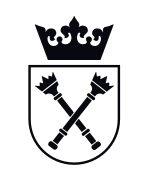 Nazwa ......................................................................Adres ......................................................................L.p.Branża (wg PW)OpisCena netto/brutto (PLN)1ArchitekturaKlamki z kontrolą dostępu w drzwiach wewnętrznych2ArchitekturaZadaszone stanowisko na butle z helem3Instalacja sprężonego powietrza i azotuZbiornik ciekłego azotu4Instalacja grzewcza i chłoduUrządzenia VRF do chłodzenia pomieszczenia odzysku i skraplania helu5Instalacje elektryczneAgregat prądotwórczy + UPS 30kVA + UPS 80 kVA6Wyposażenie serwerowniWyposażenie serwerowni